РОССИЙСКАЯ ФЕДЕРАЦИЯИРКУТСКАЯ ОБЛАСТЬНижнеудинское муниципальное образованиеАДМИНИСТРАЦИЯП О С Т А Н О В Л Е Н И Еот 01 сентября 2023 г.                           № 1126Об установлении публичного сервитутаВ соответствии с п.1 ст. 3.6 Федерального закона от 25.10.2001 г. № 137-ФЗ «О введении в действие Земельного кодекса Российской Федерации», статьей 14, 33 Федерального закона от 06.10.2003 года «131-ФЗ «Об общих принципах организации местного самоуправления в Российской Федерации», Правилами землепользования и застройки Нижнеудинского муниципального образования, утвержденными решением Думы Нижнеудинского муниципального образования от 06 марта 2013 года № 09, руководствуясь статьями 6, 16, 23, 38 Устава Нижнеудинского муниципального образования, администрация Нижнеудинского муниципального образования постановляет:Установить публичный сервитут, на основании ходатайства Областного государственного унитарного энергетического предприятия «Электросетевая компания по эксплуатации электрических сетей «Облкоммунэнерго»» (ОГРН 1023801542412, ИНН 381101001) для эксплуатации объекта электросетевого хозяйства: Электросетевой комплекс Нижнеудинск-1, в отношение земельного участка, расположенного по адресу: Иркутская область, г. Нижнеудинск, с кадастровым номером 38:37:000000:33.Утвердить границы публичного сервитута (Приложение № 2).Публичный сервитут устанавливается в отношении земельных участков на срок 49 лет со дня государственной регистрации публичного сервитута.Срок, в течение которого, использование земельных участков будет невозможно или существенно затруднено – 1 год.Выполнение работ при осуществлении публичного сервитута осуществляется в соответствии с разделом IV Правил установление охранных зон объектов электросетевого хозяйства и особых условий использование земельных участков, расположенных в границах таких зон, утвержденных постановлением Правительства Российской Федерации от 24.02.2009 г. № 160 «О порядке установления охранных зон объектов электросетевого хозяйства и особых условий использование земельных участков, расположенные в границах таких зон».Обладатель публичного сервитута обязан привести земли в состояние пригодное для их использования в соответствие с разрешенным использованием, в срок не позднее чем три месяца после завершения строительства, капитального или текущего ремонта, реконструкции, эксплуатации, консервации, сноса инженерного сооружения, для размещения которого был установлен публичный сервитут.Комитету по управлению имуществом администрации Нижнеудинского муниципального образования в течении пяти рабочих дней:разместить, постановление об установлении публичного сервитута на официальном сайте Нижнеудинского муниципального образования: n_udinsk.ru;направить копию постановления обладателю публичного сервитута;направить обладателю публичного сервитута сведения о лицах, являющихся правообладателями земельных участков, в отношении которых принято решение об установлении публичного сервитута;направить копию постановления правообладателям земельных участков, в отношении которых принято решение об установлении публичного сервитута;направить копию постановления в Управление Федеральной службы государственной регистрации, кадастра и картографии по Иркутской области.Данное постановление подлежит официальному опубликованию в Вестнике и размещению на официальном сайте Нижнеудинского муниципального образования: n_udinsk.ru.Глава Нижнеудинского муниципального образования                                                          Ю.Н. Маскаев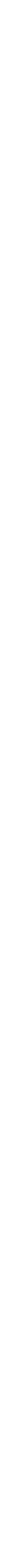 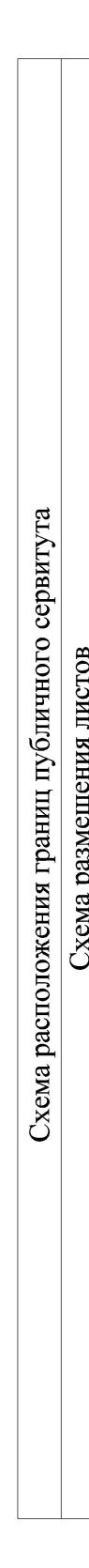 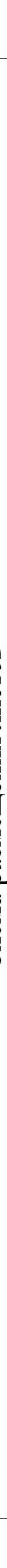 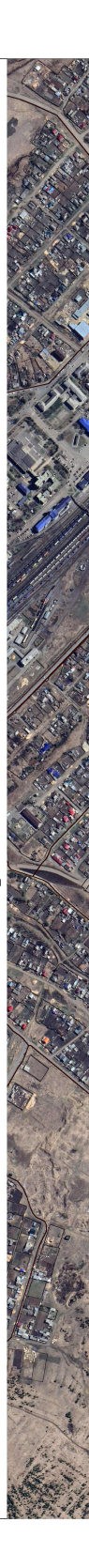 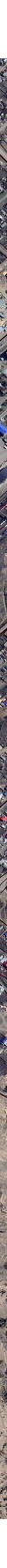 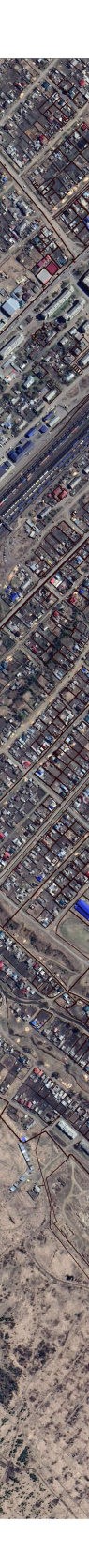 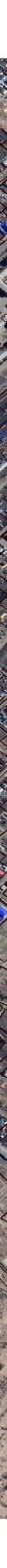 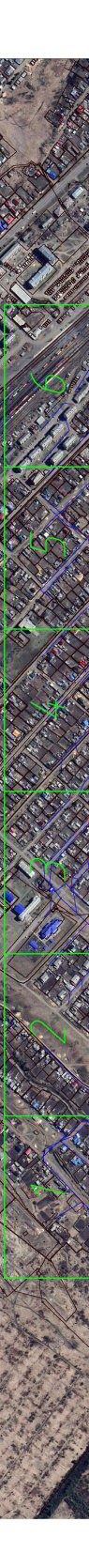 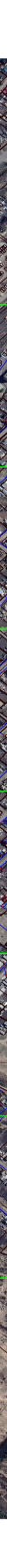 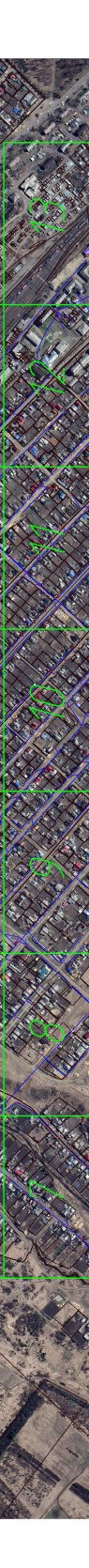 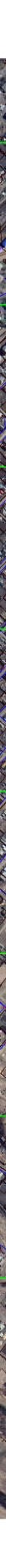 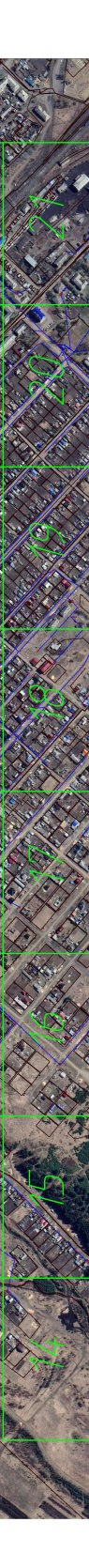 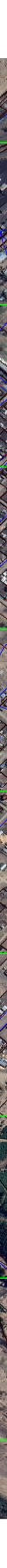 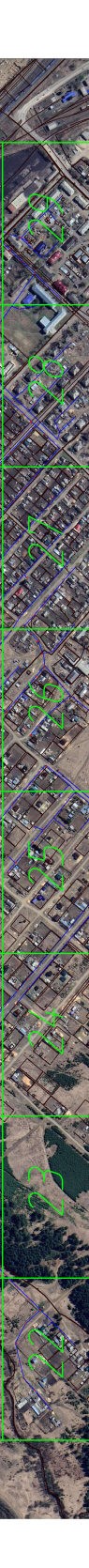 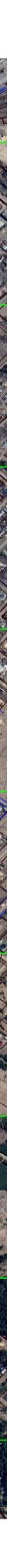 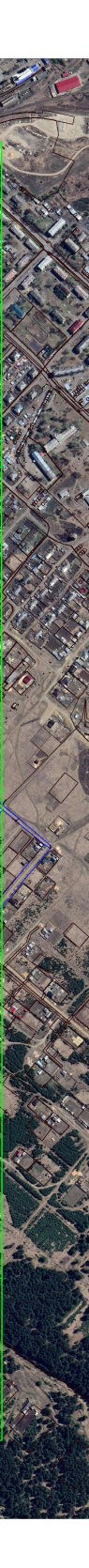 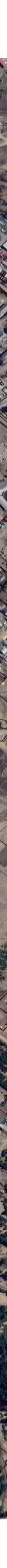 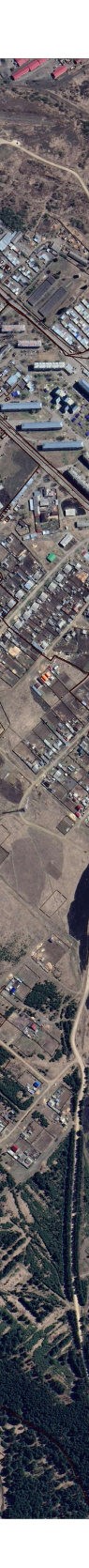 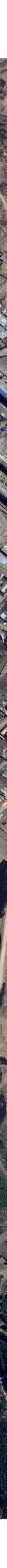 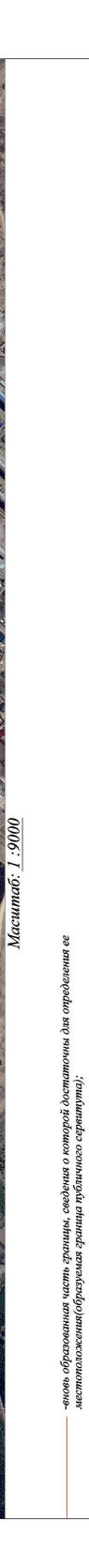 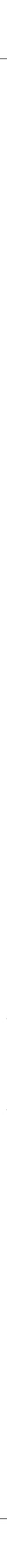 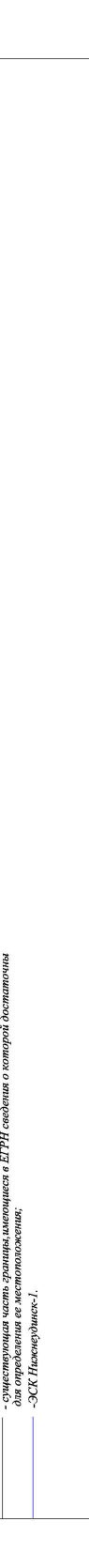 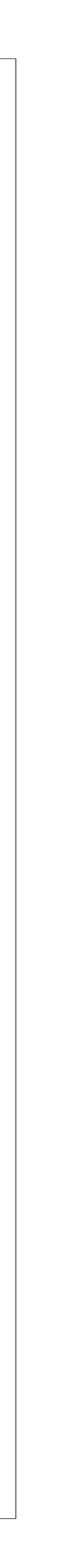 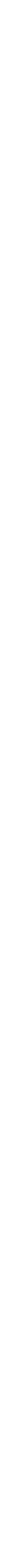 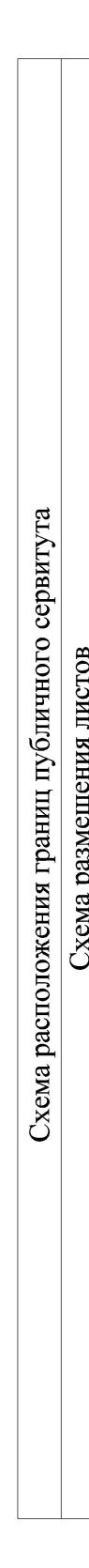 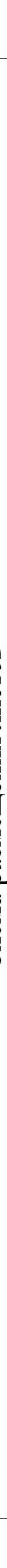 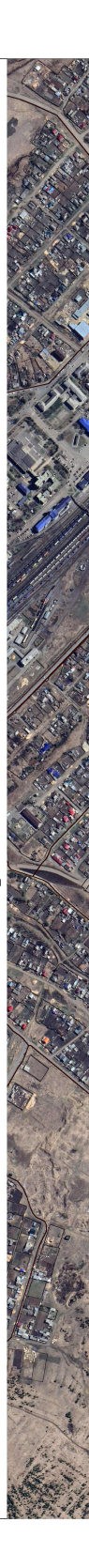 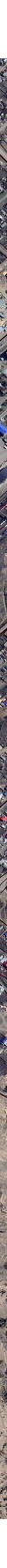 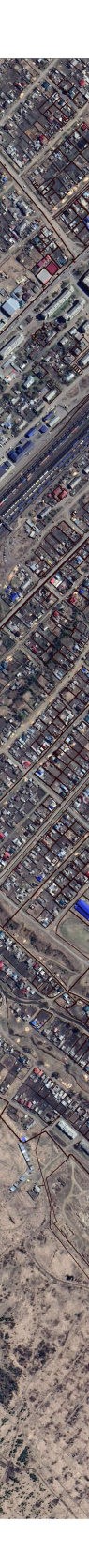 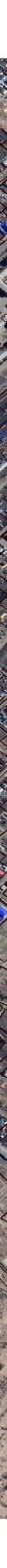 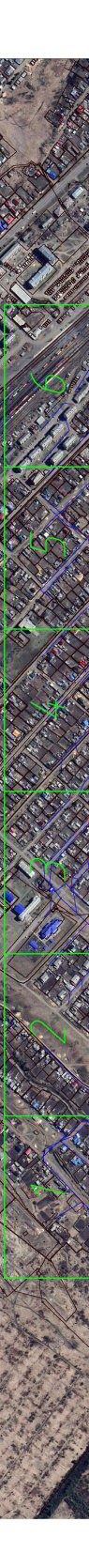 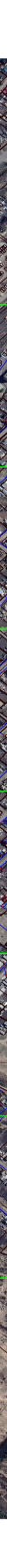 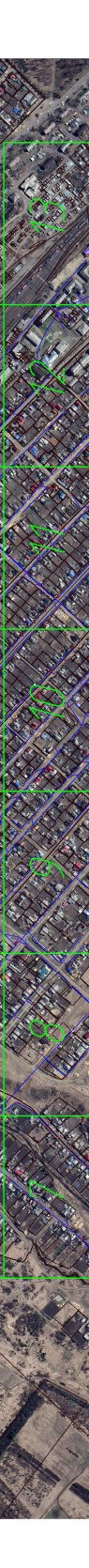 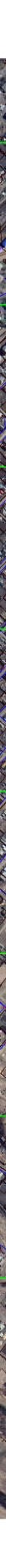 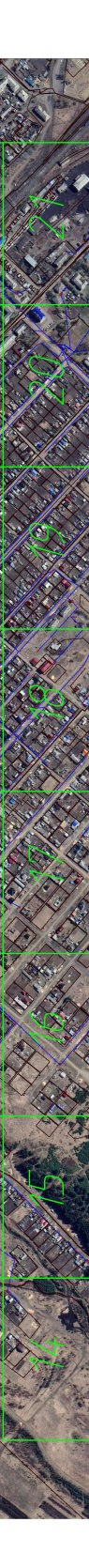 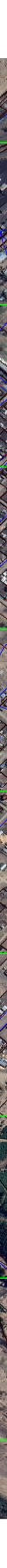 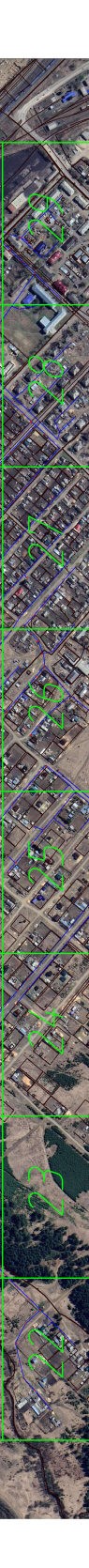 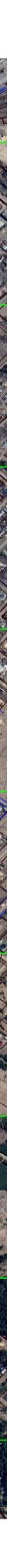 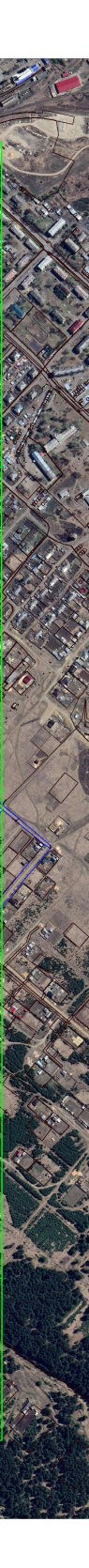 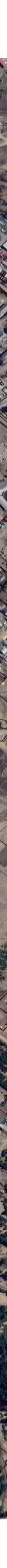 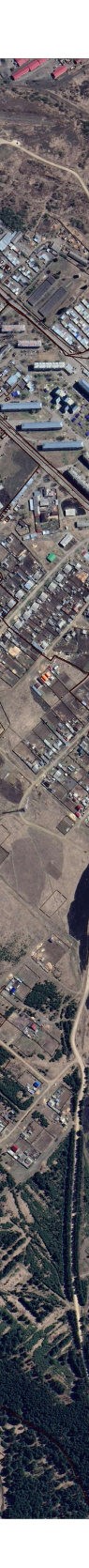 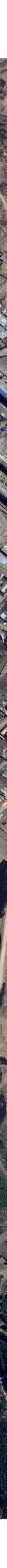 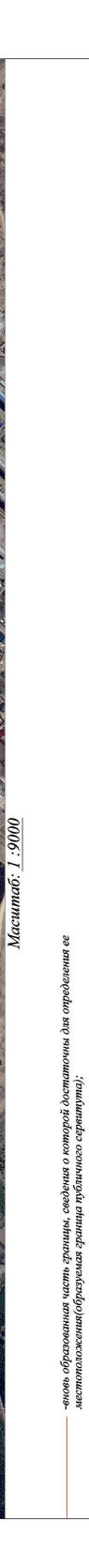 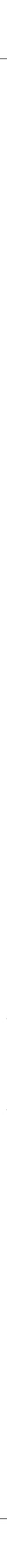 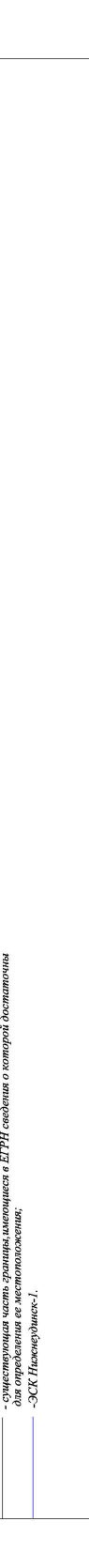 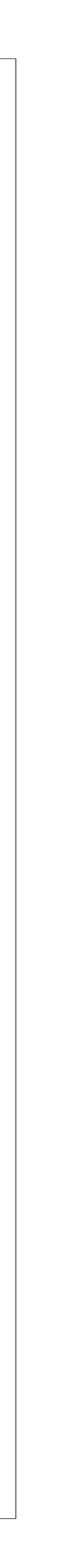 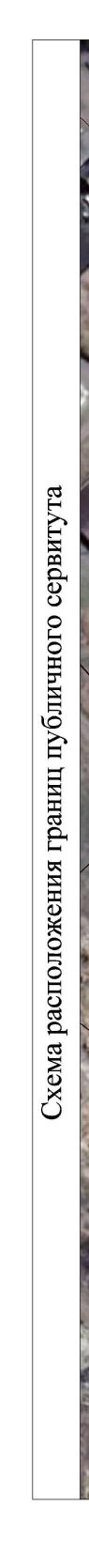 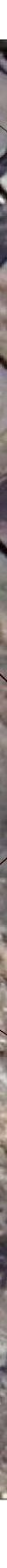 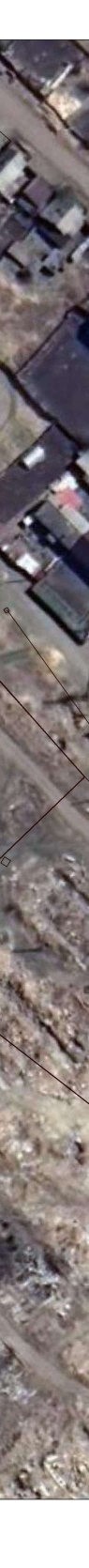 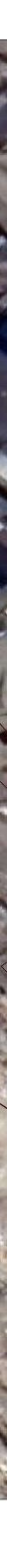 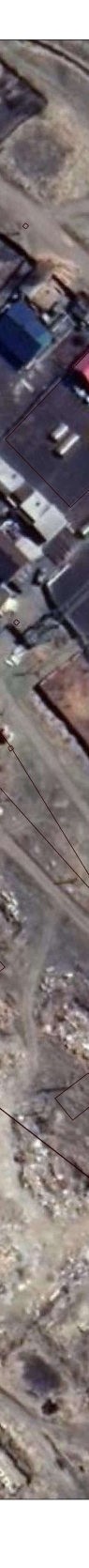 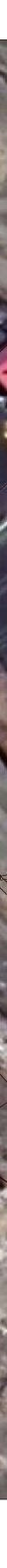 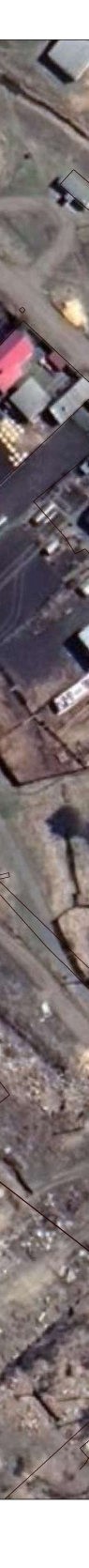 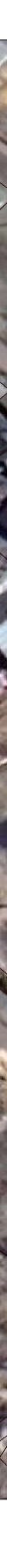 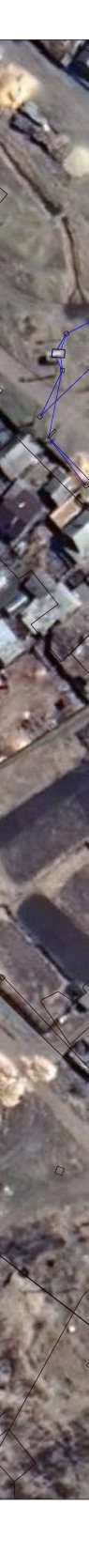 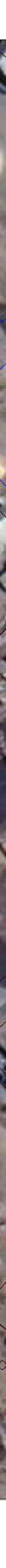 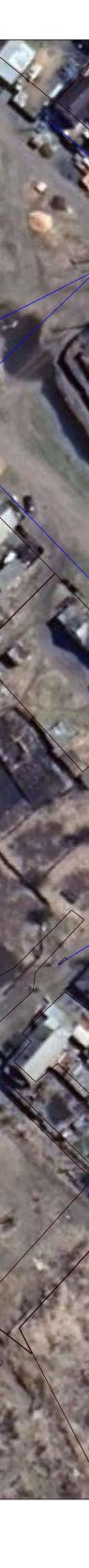 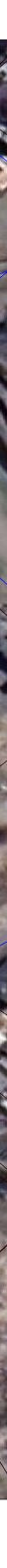 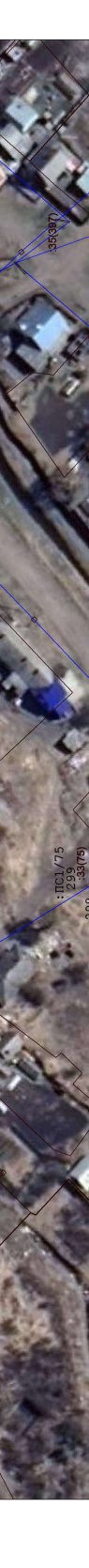 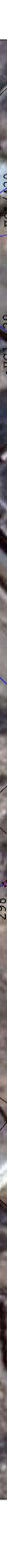 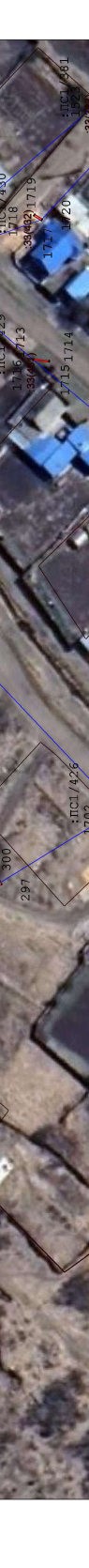 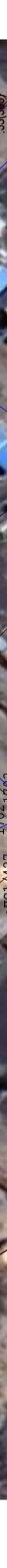 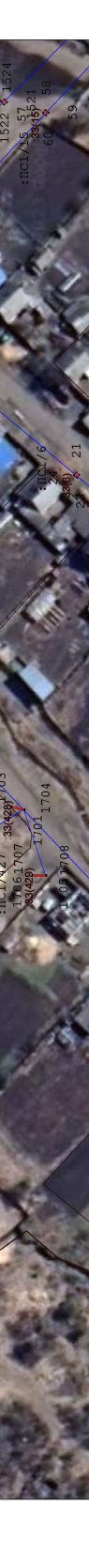 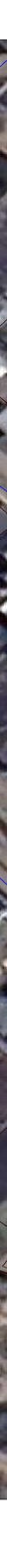 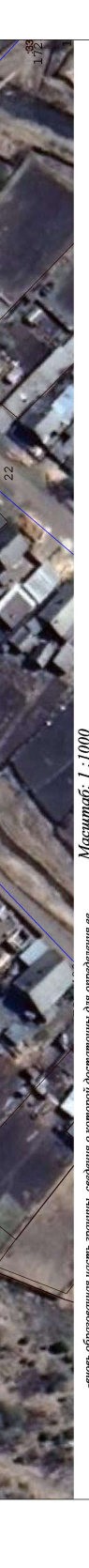 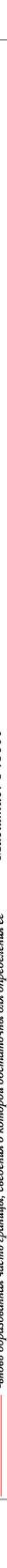 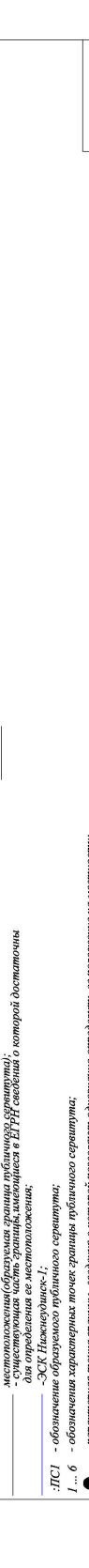 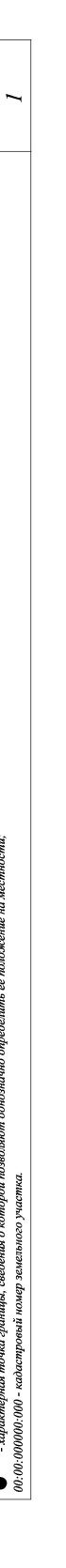 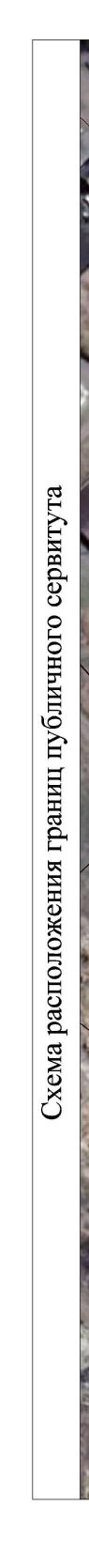 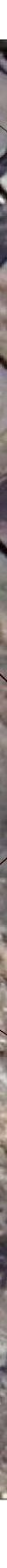 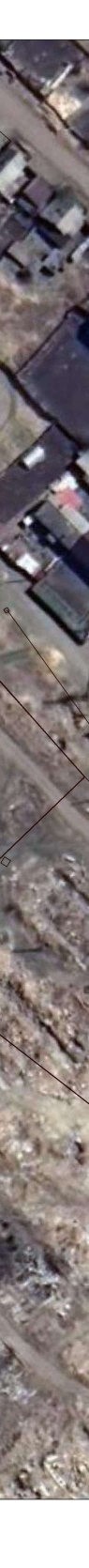 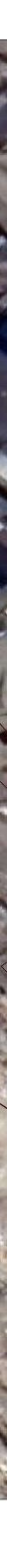 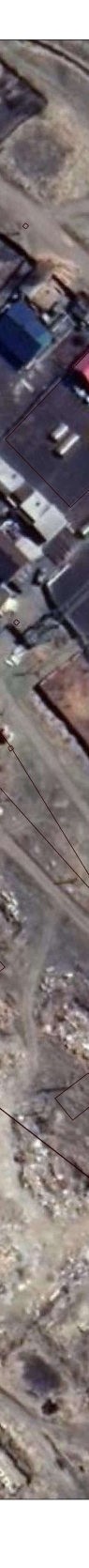 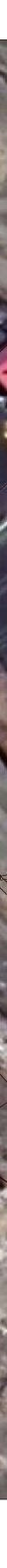 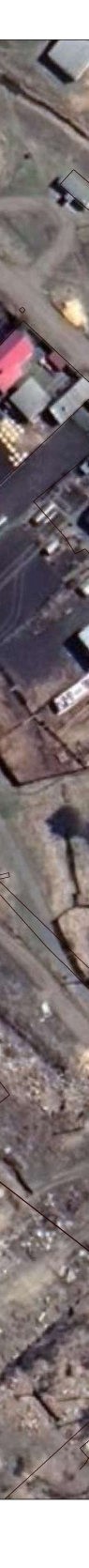 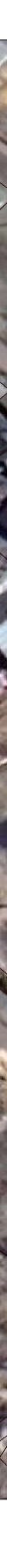 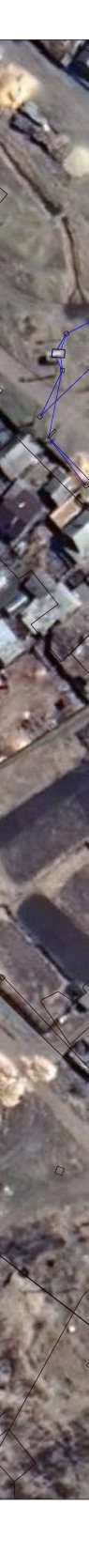 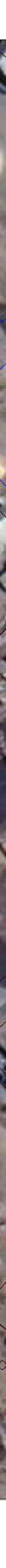 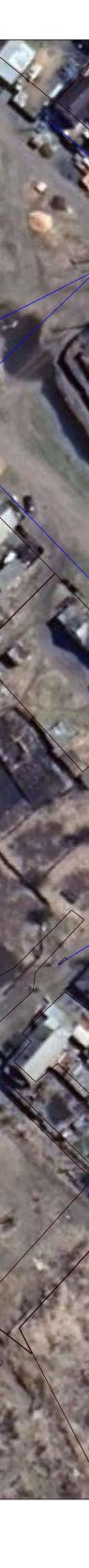 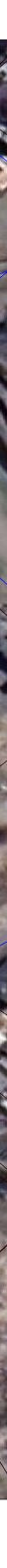 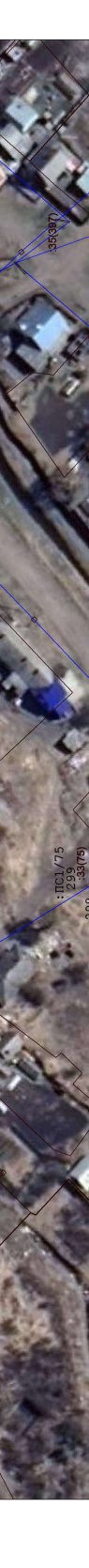 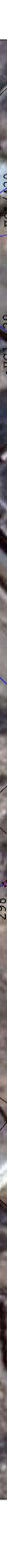 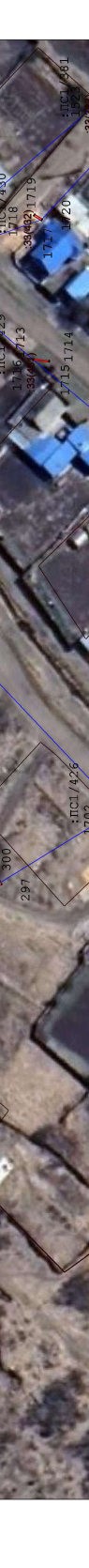 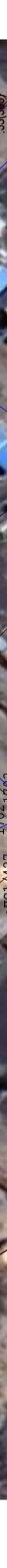 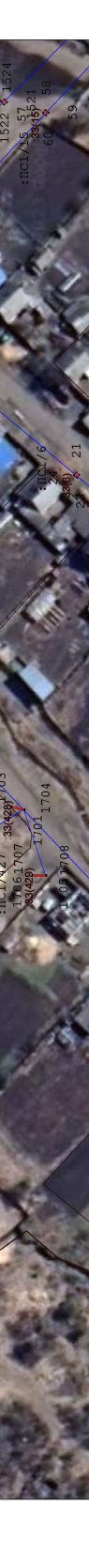 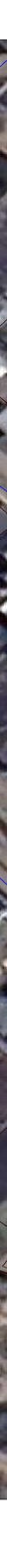 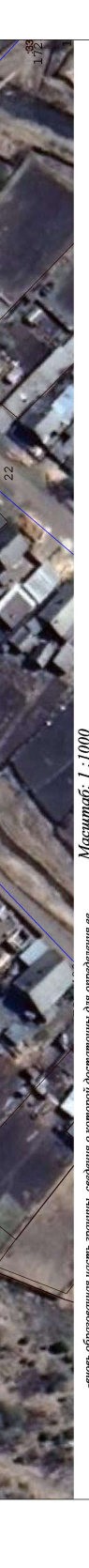 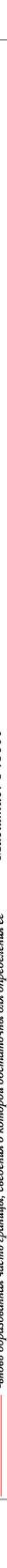 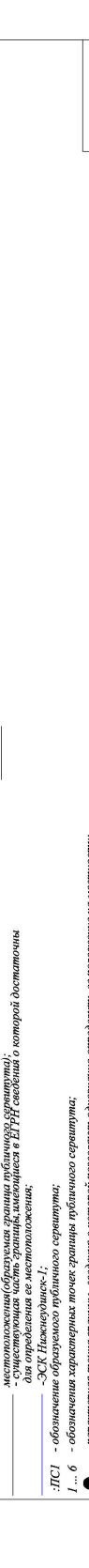 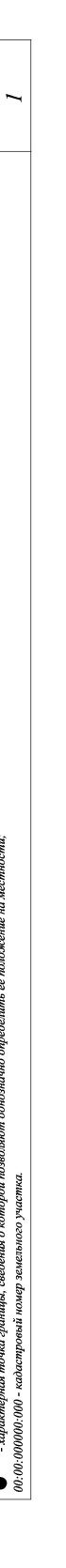 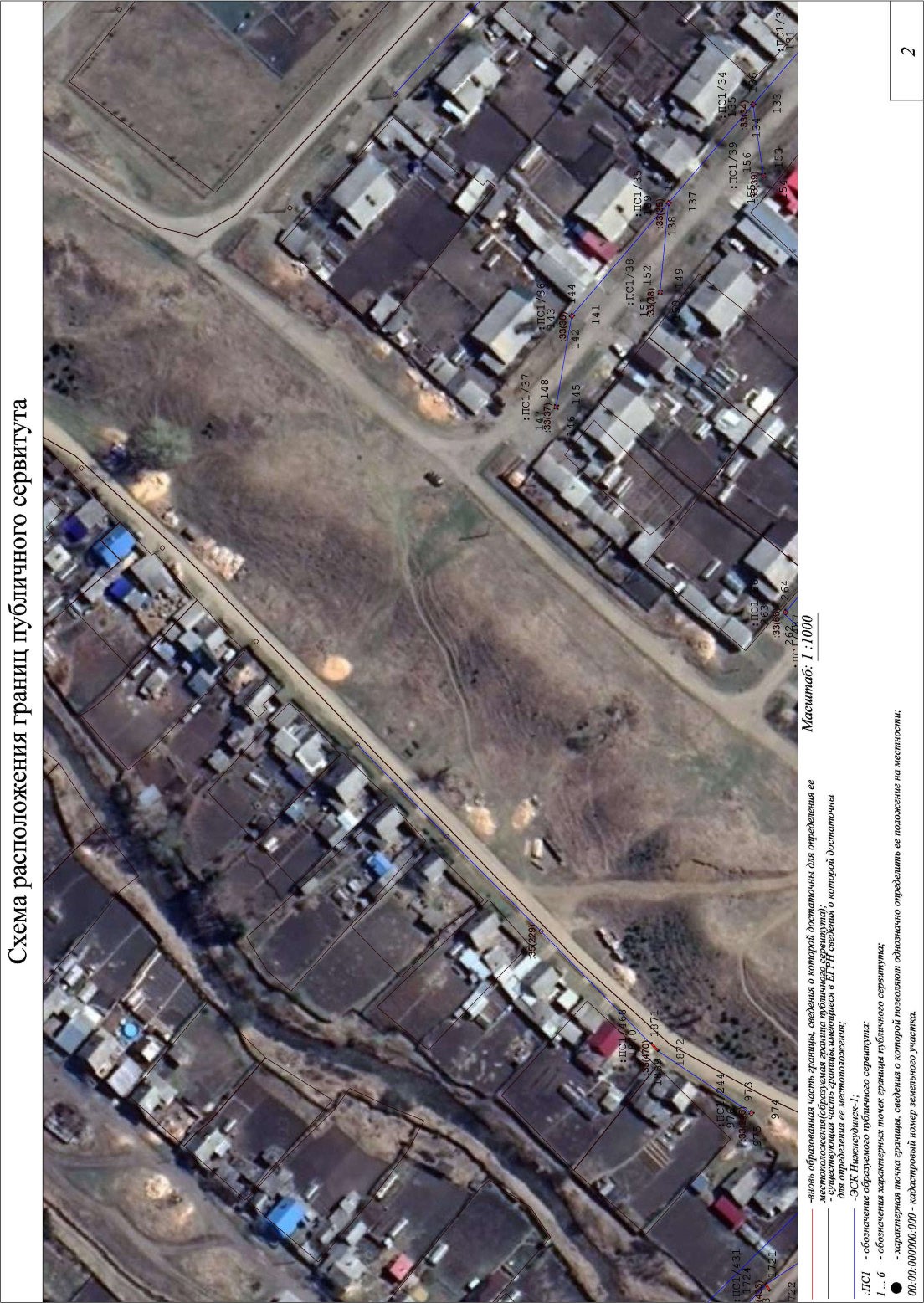 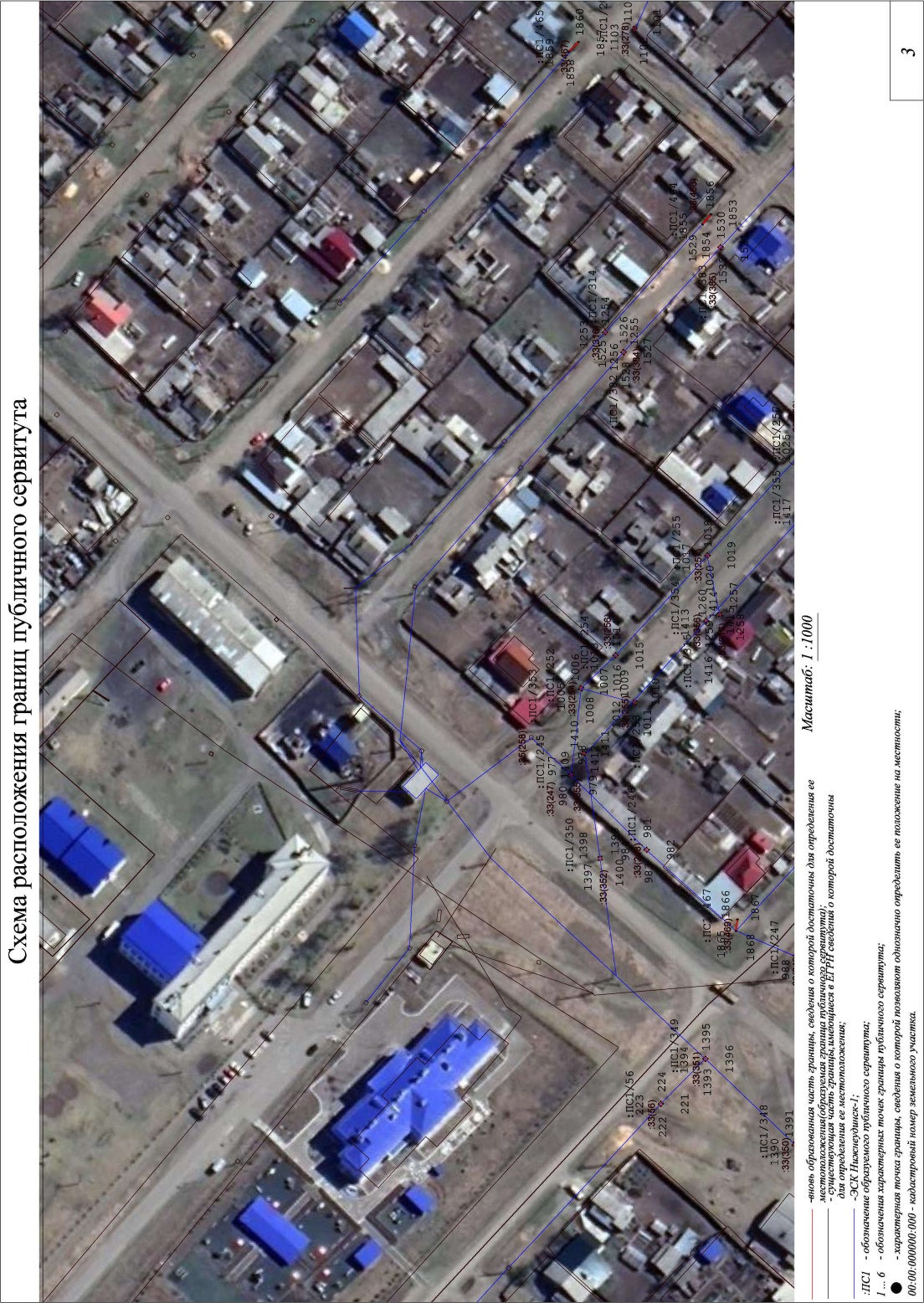 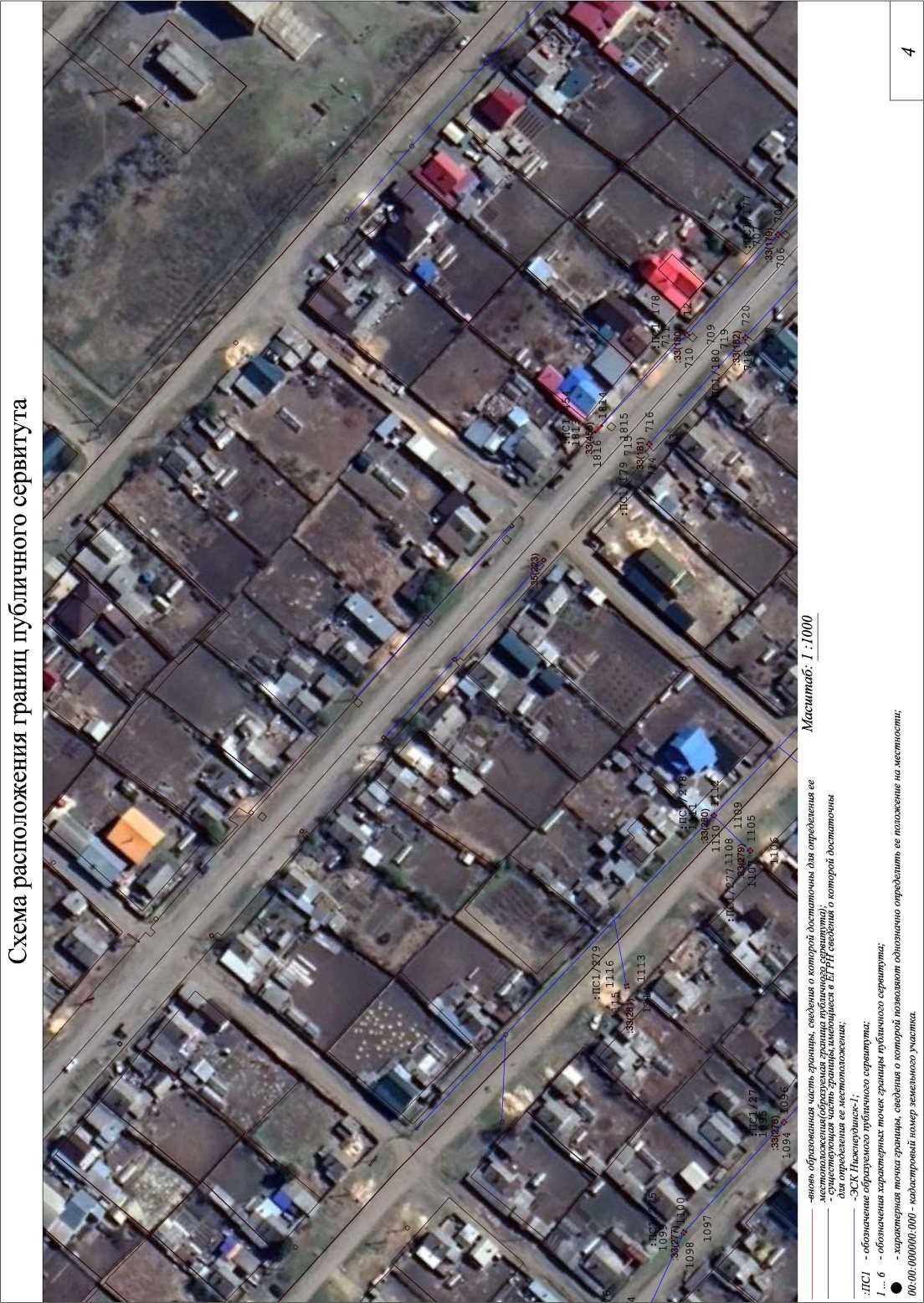 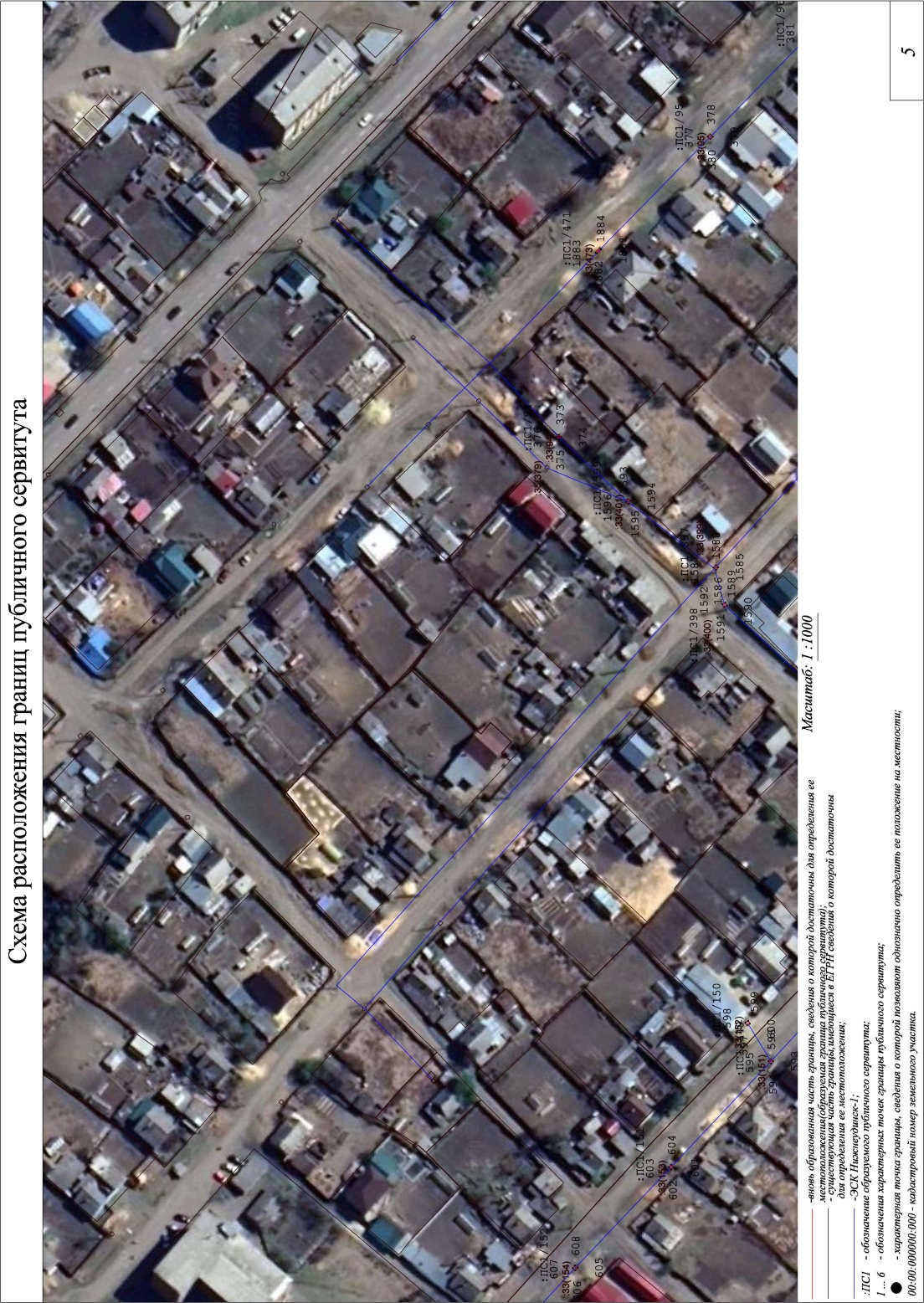 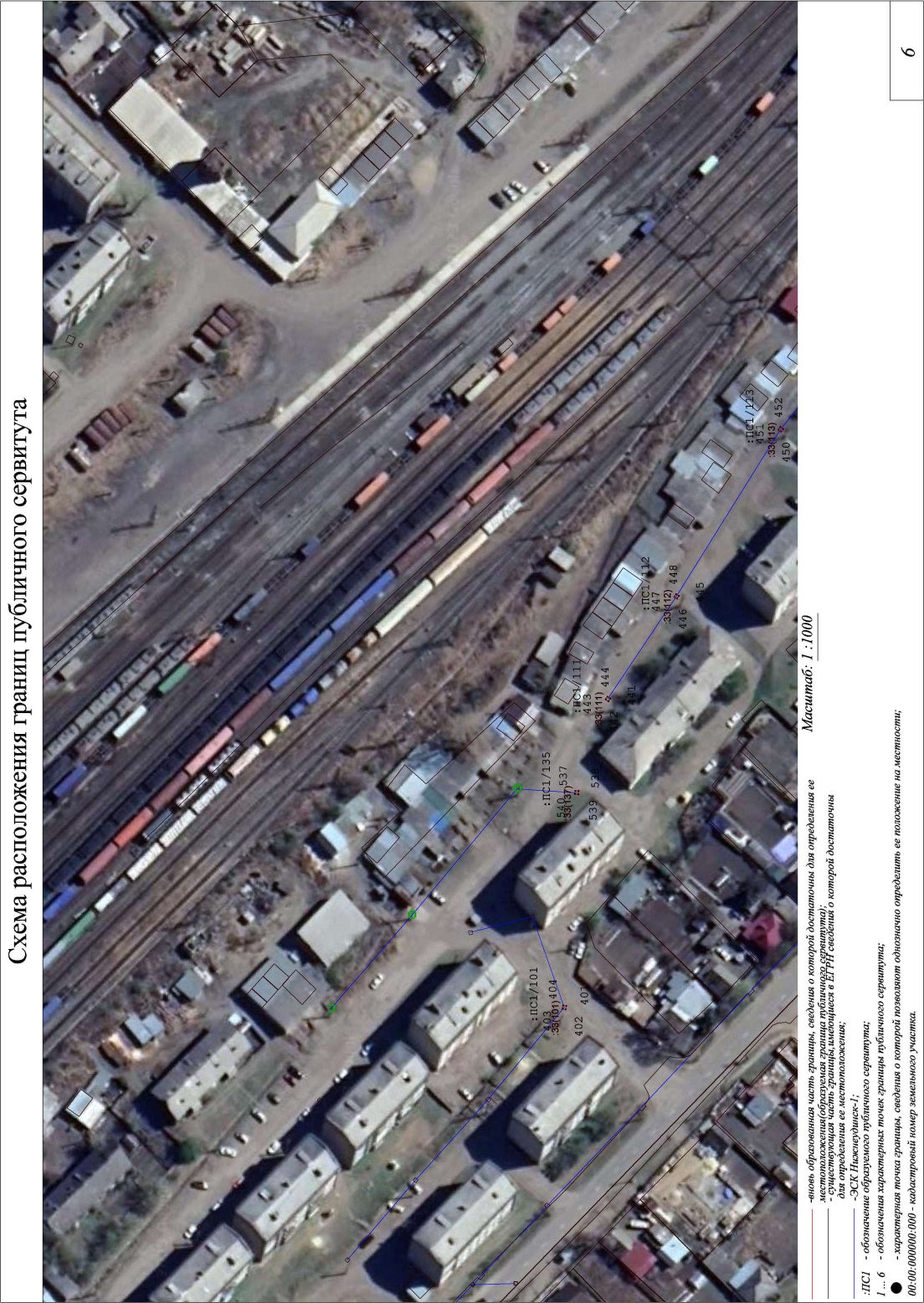 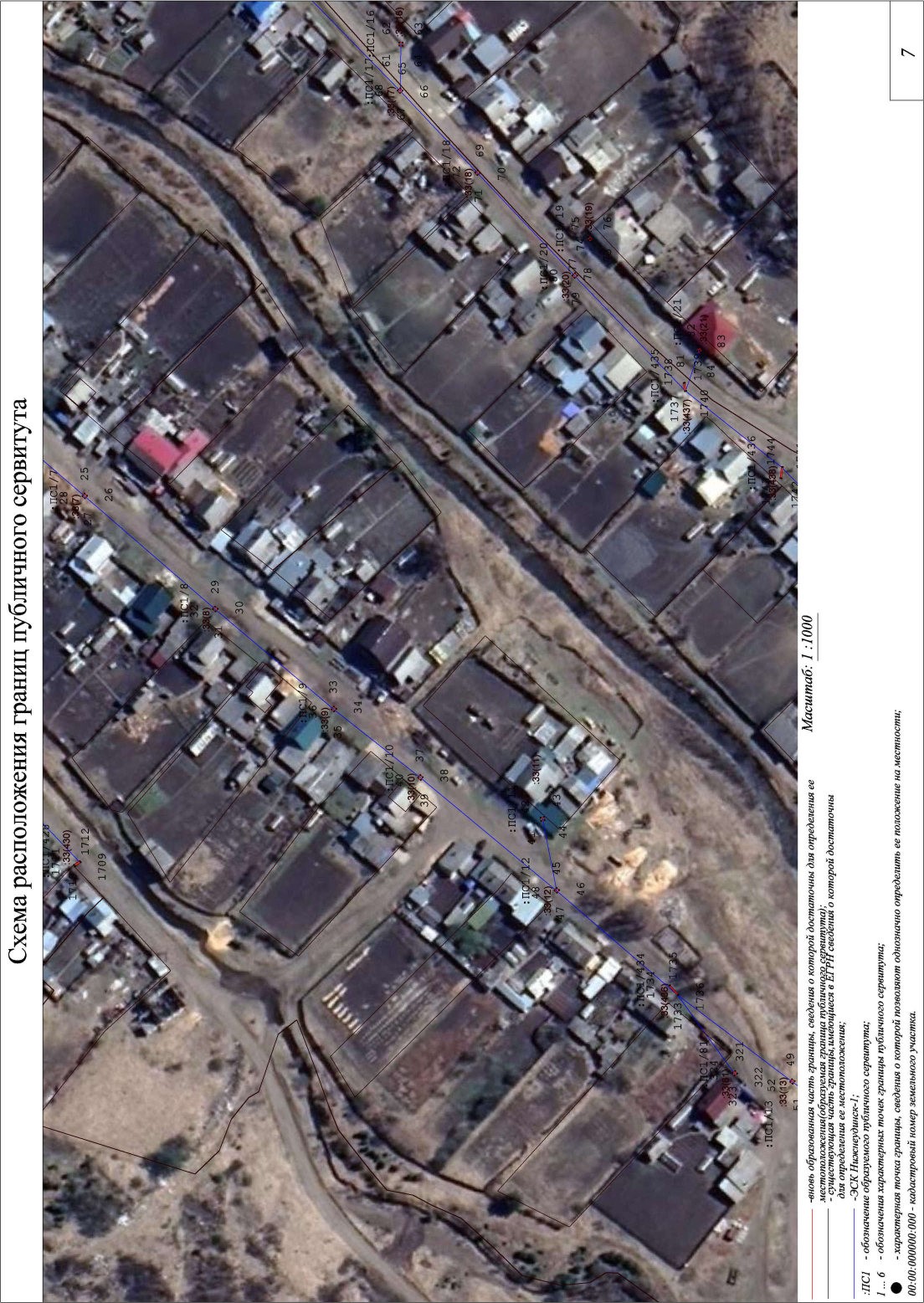 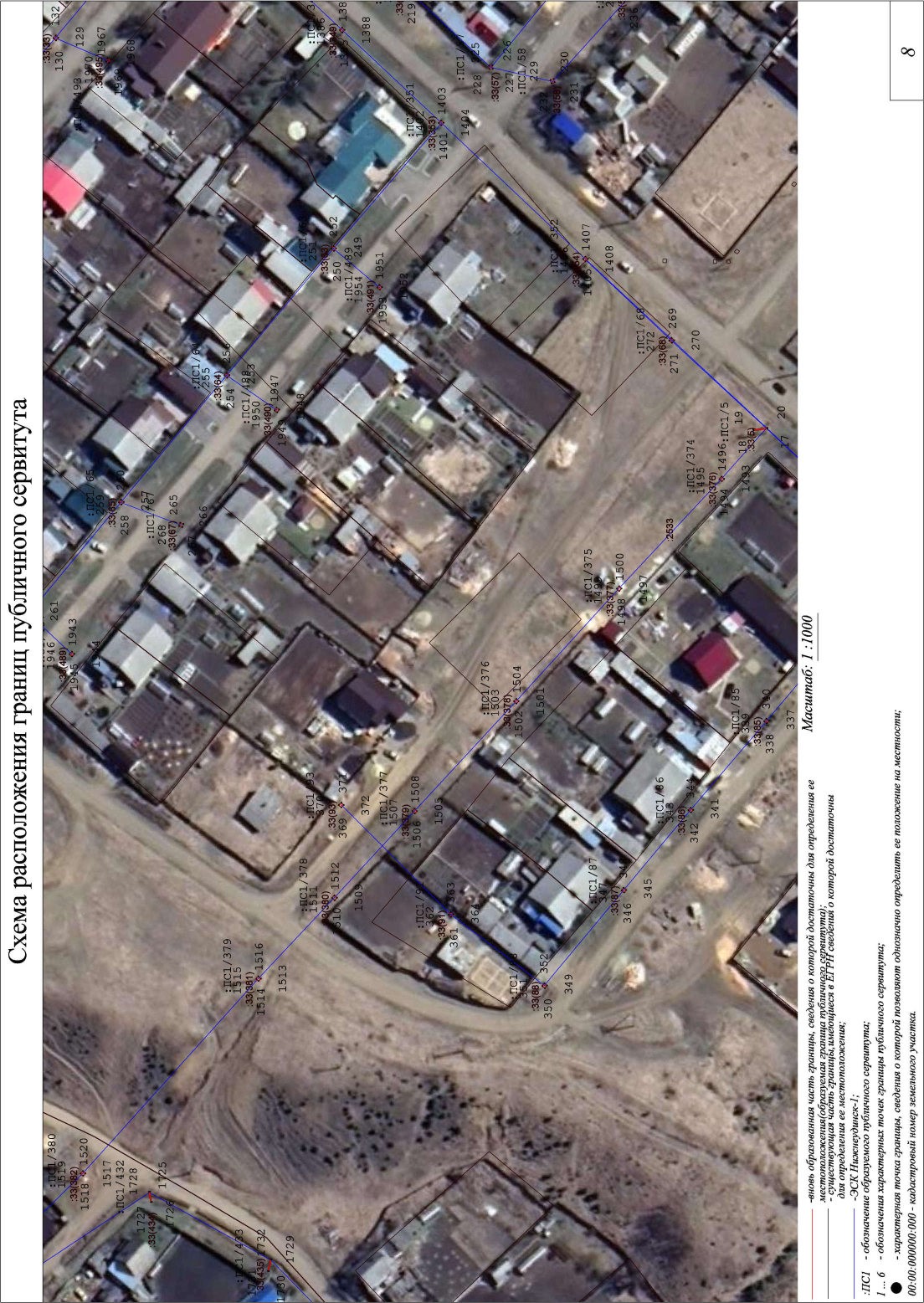 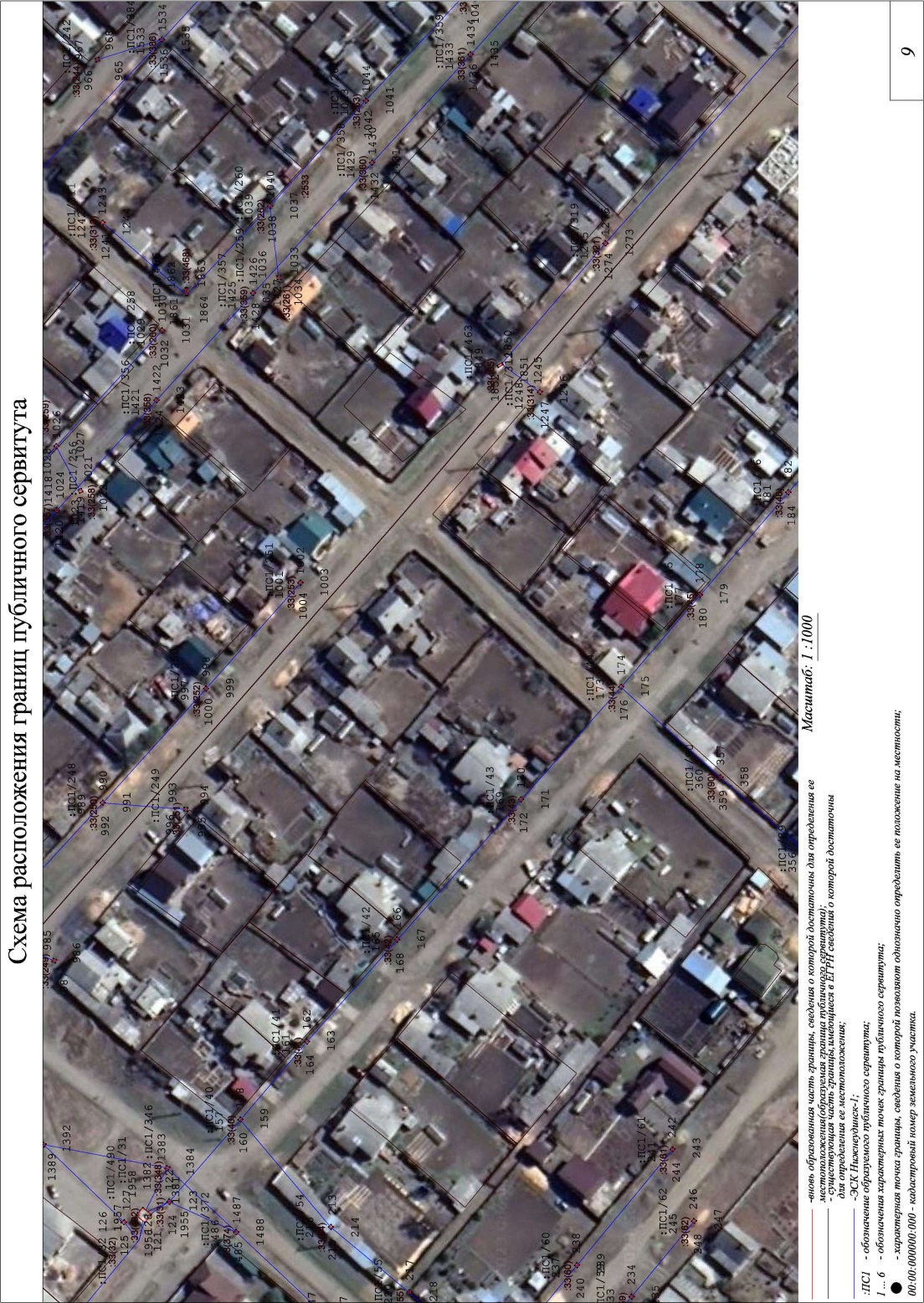 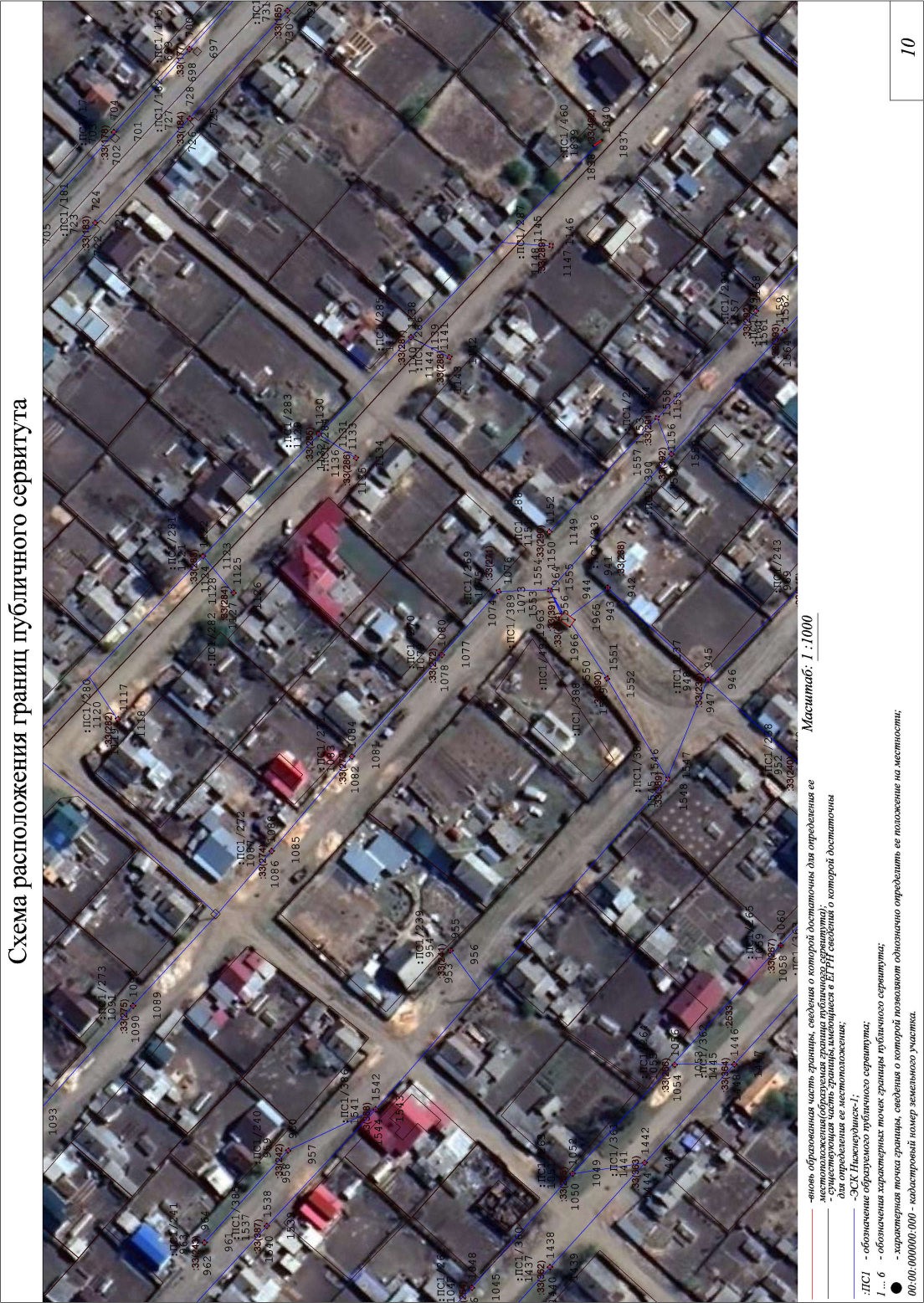 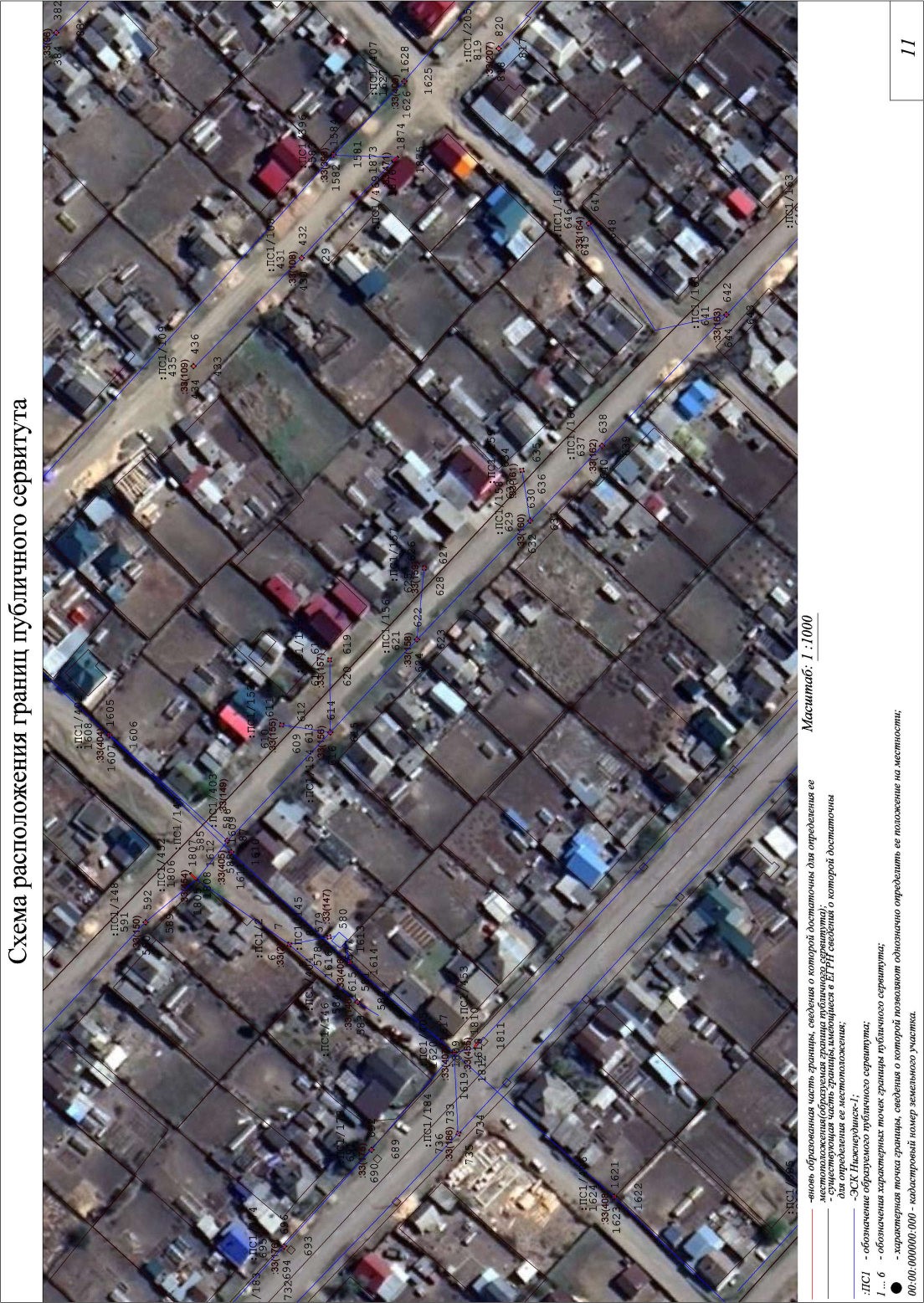 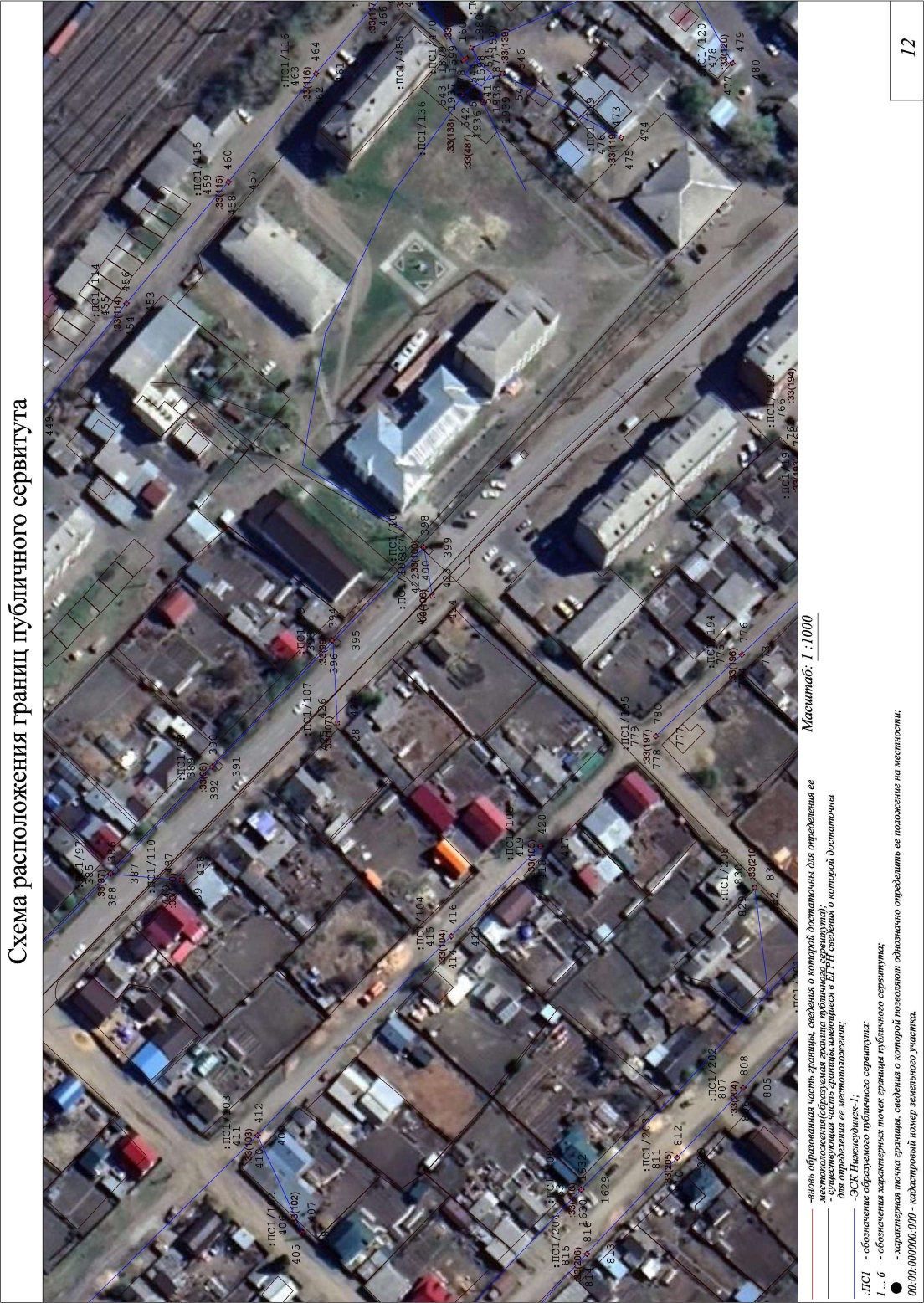 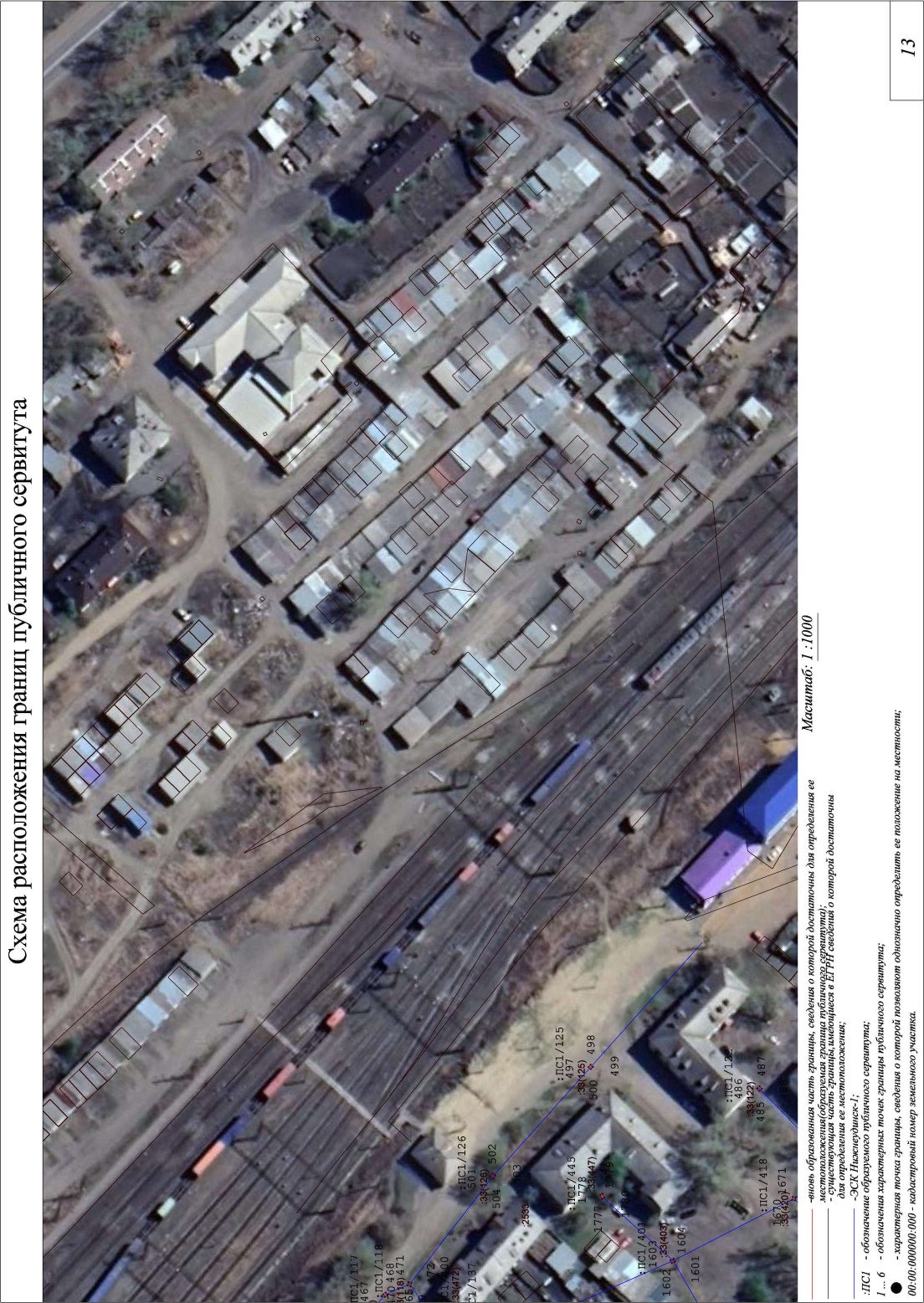 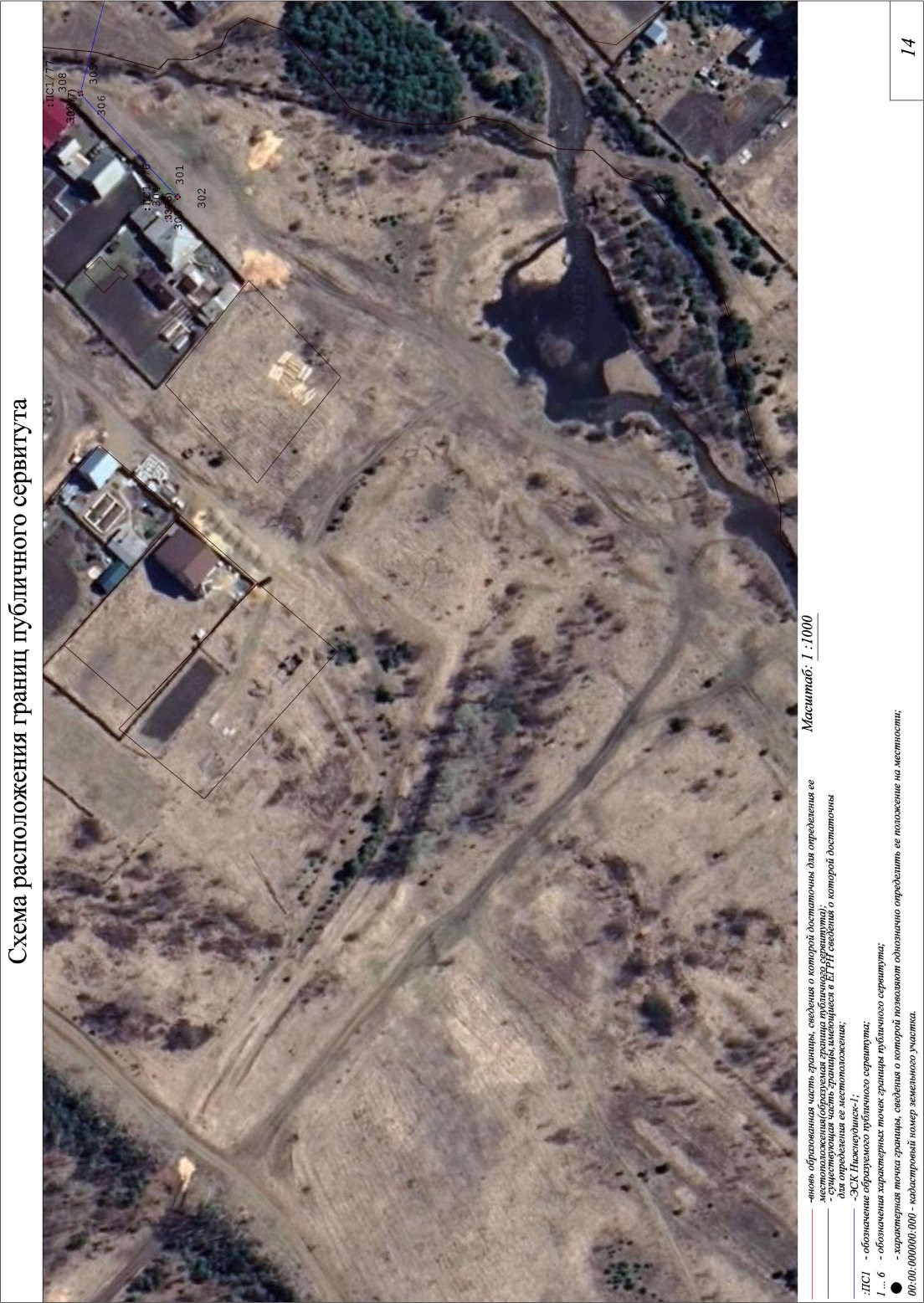 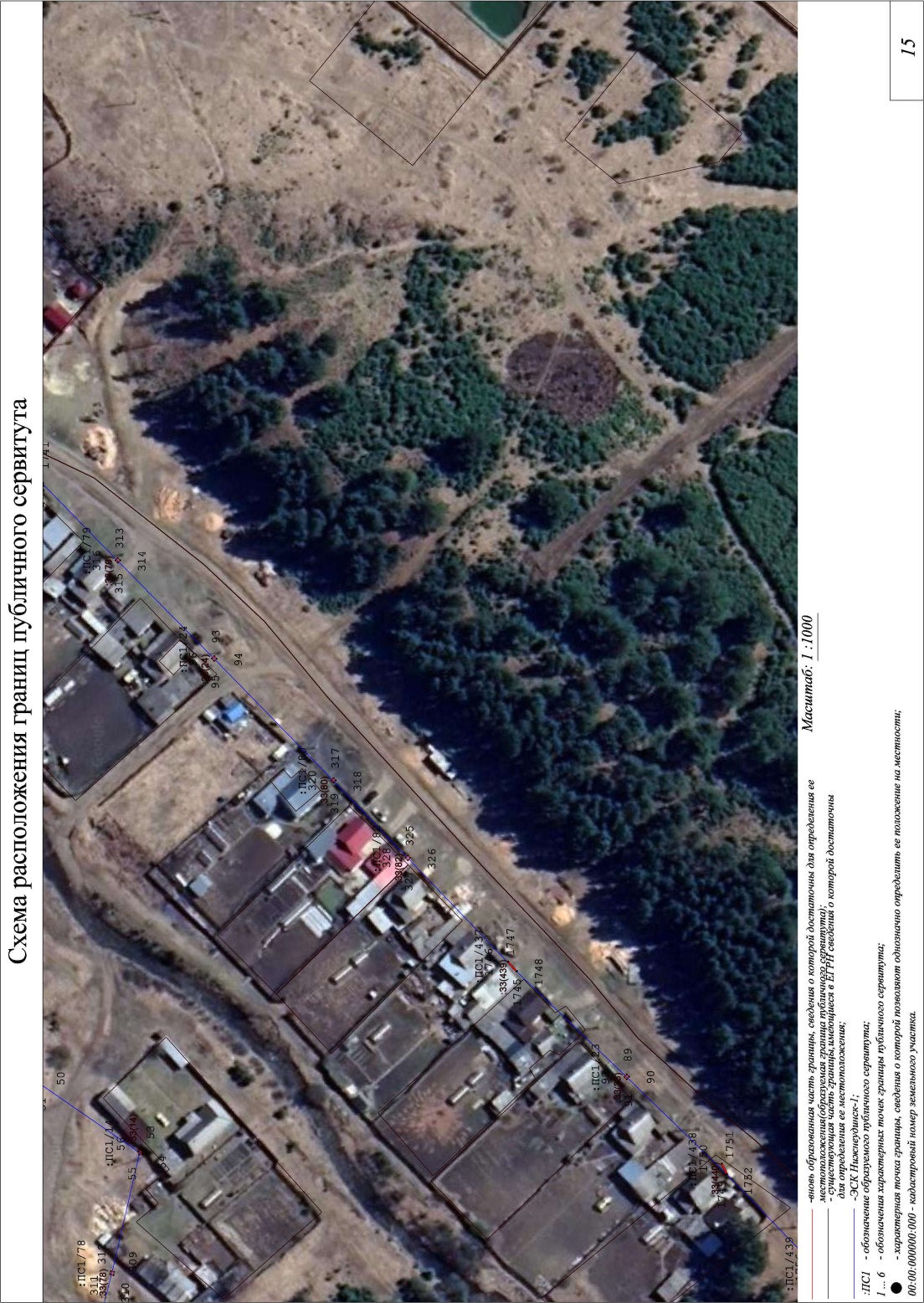 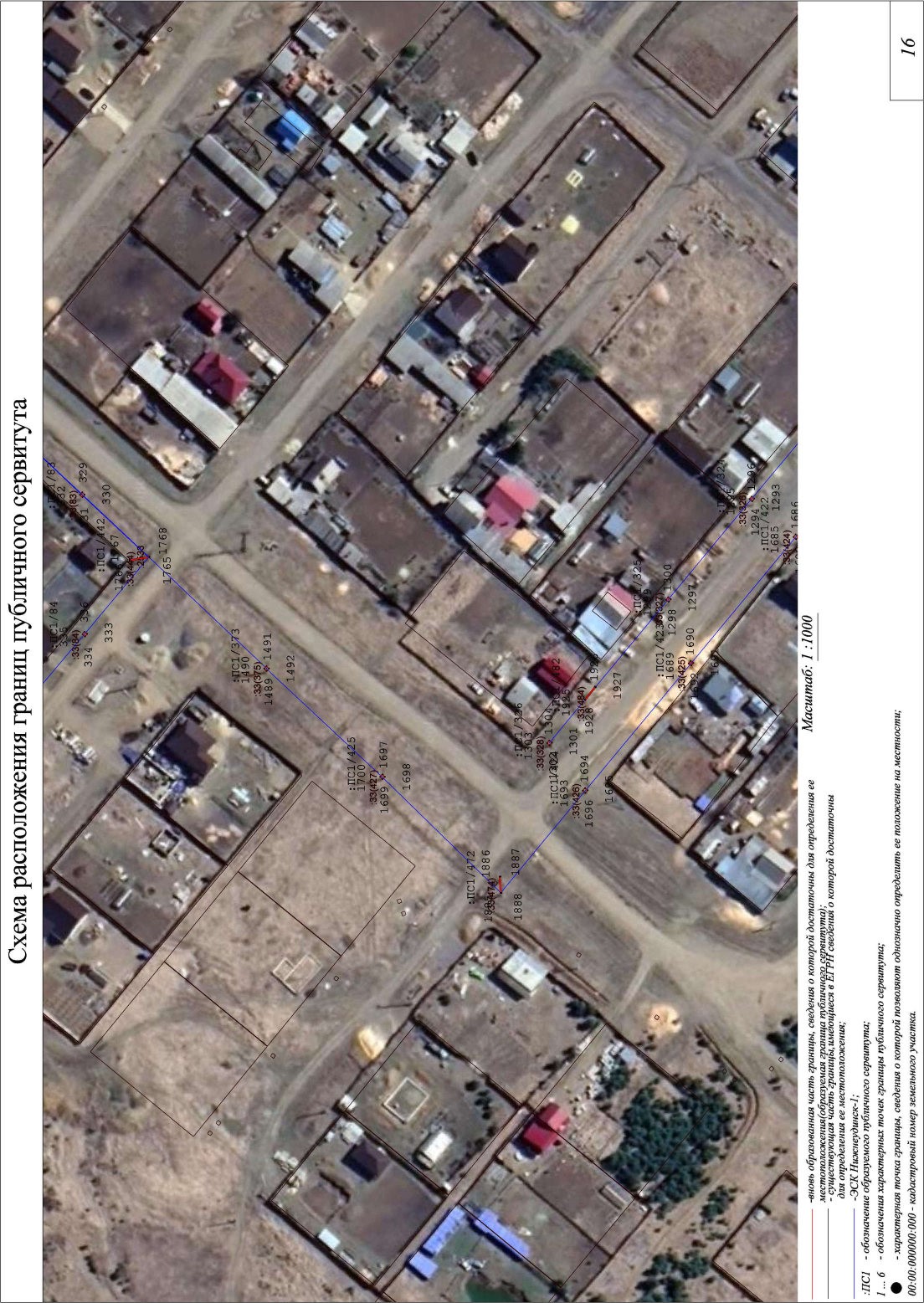 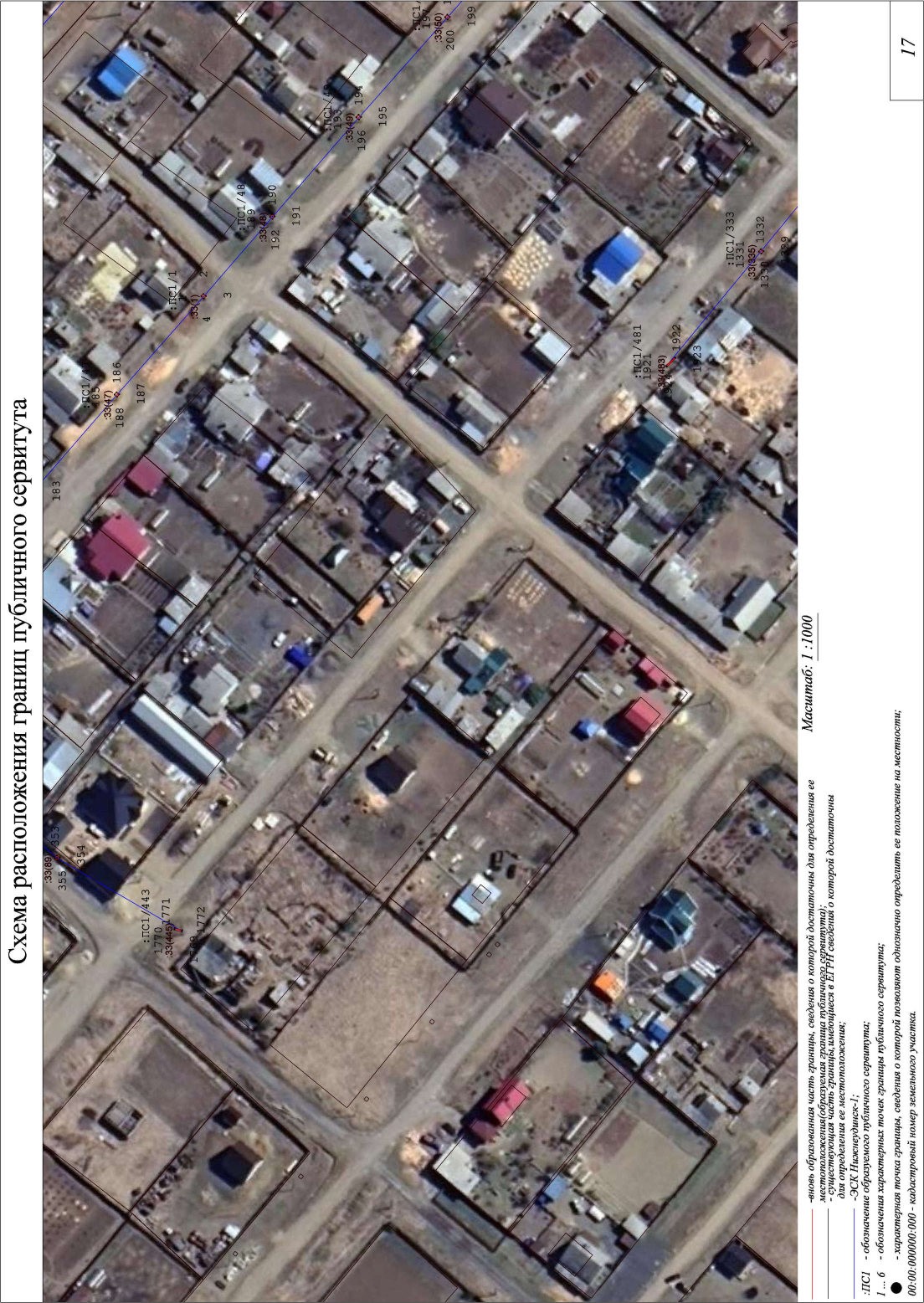 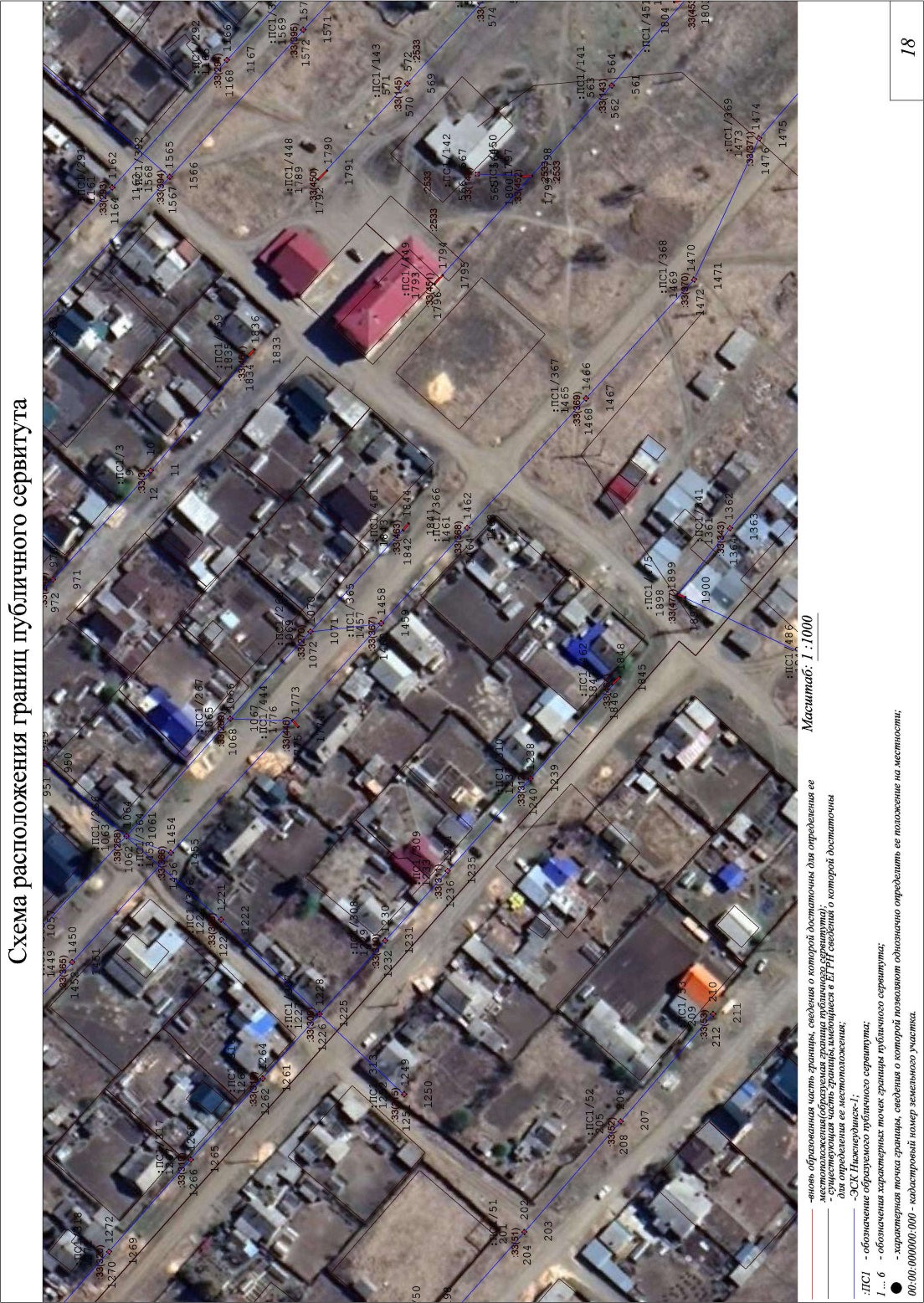 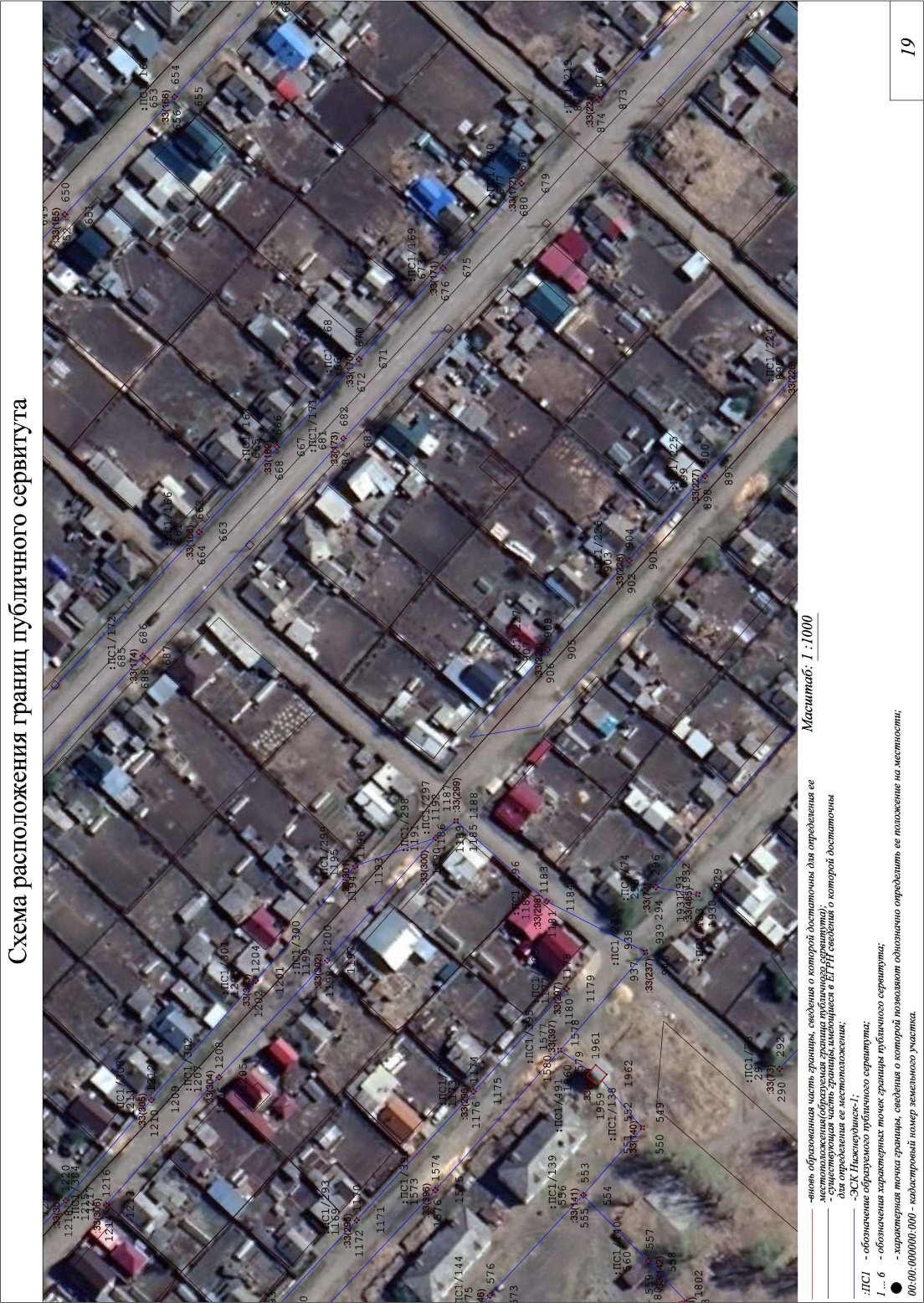 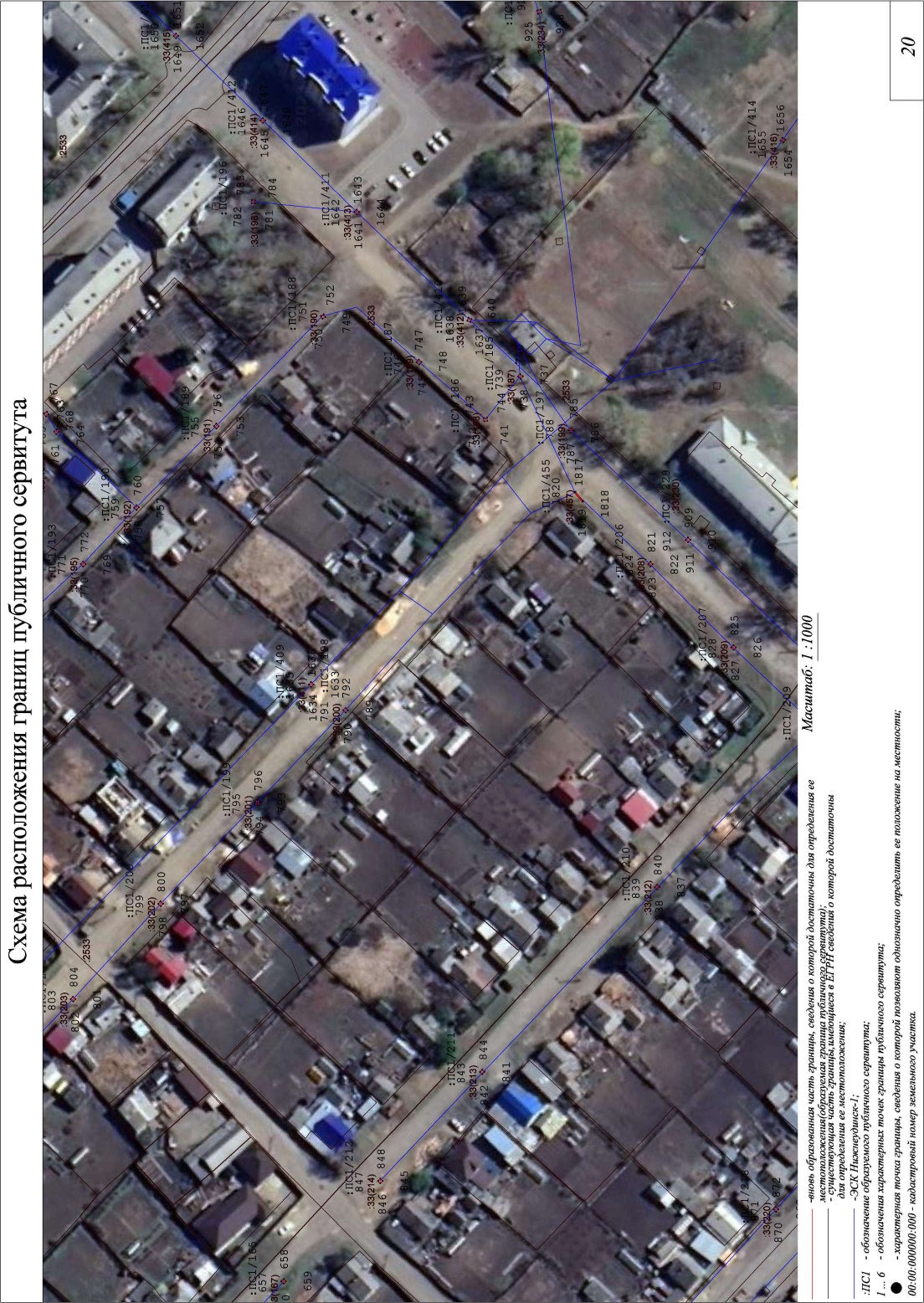 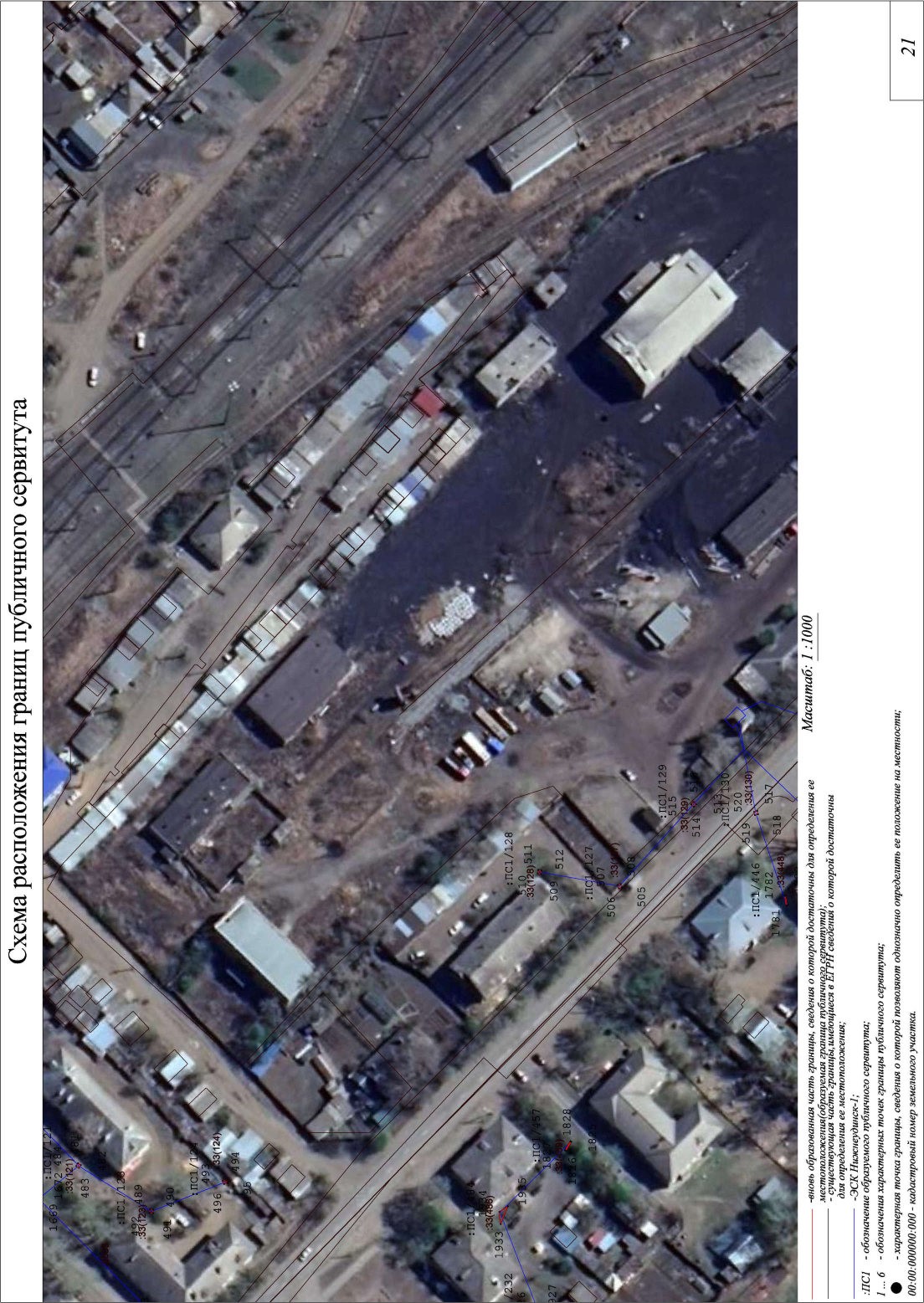 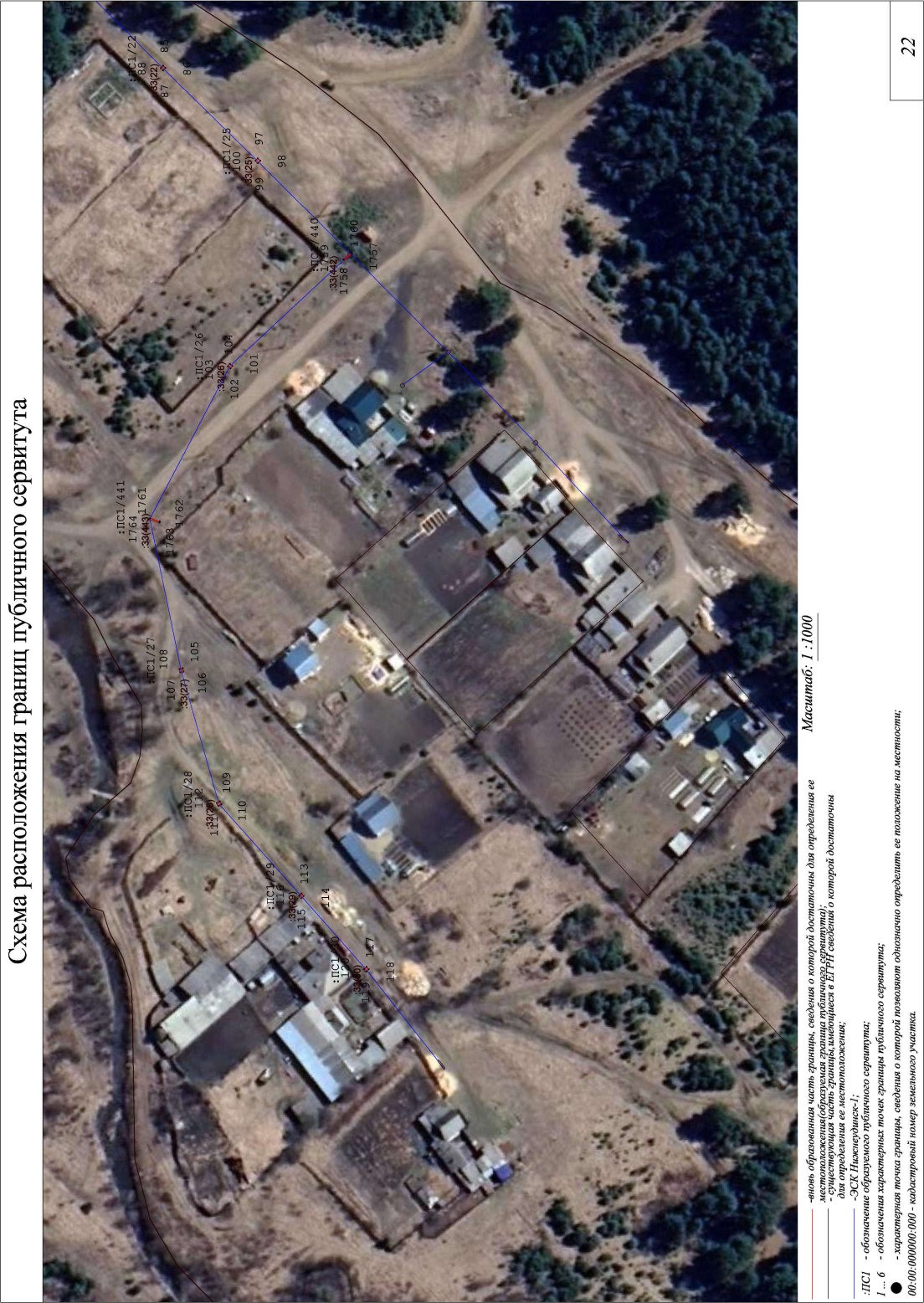 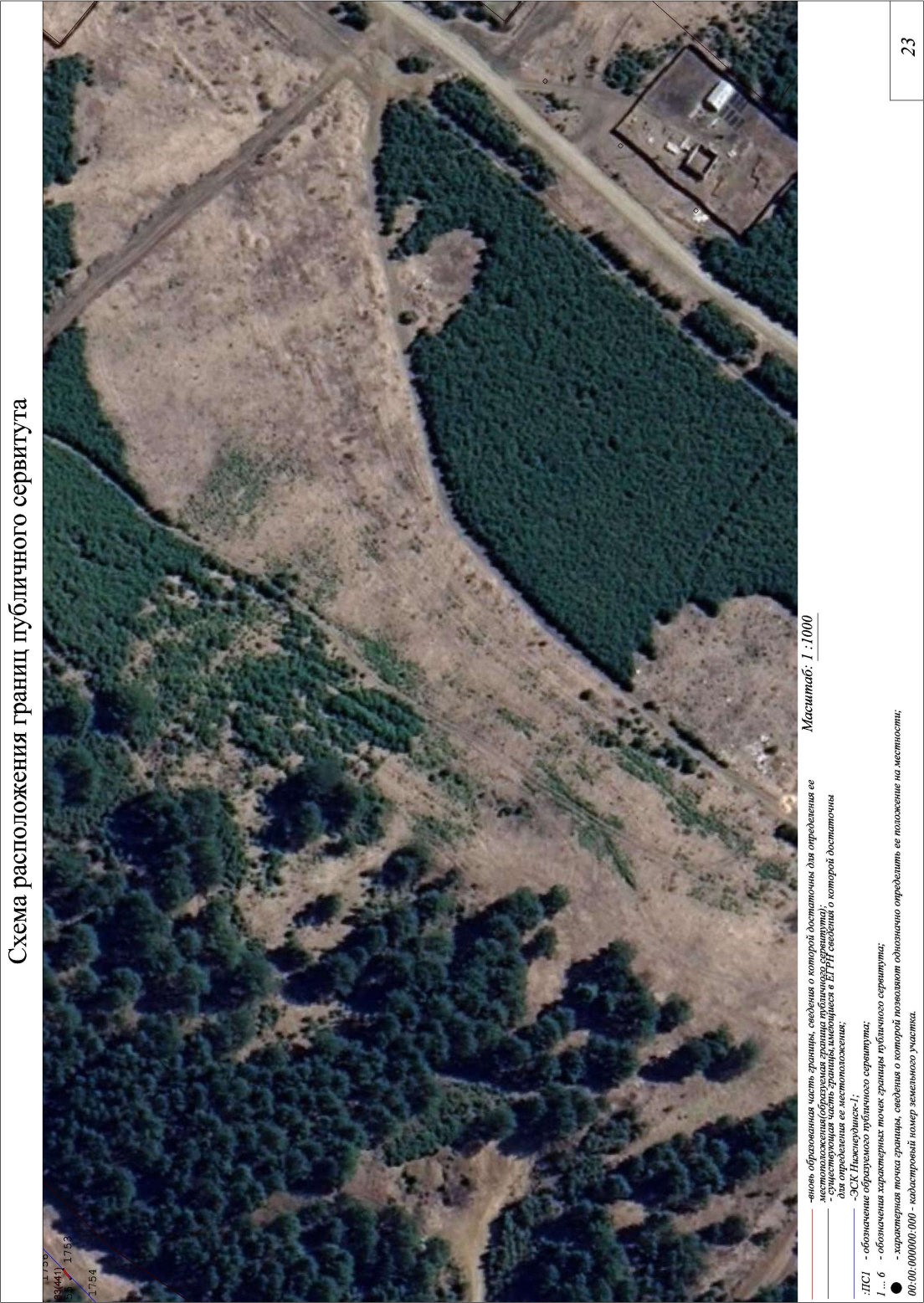 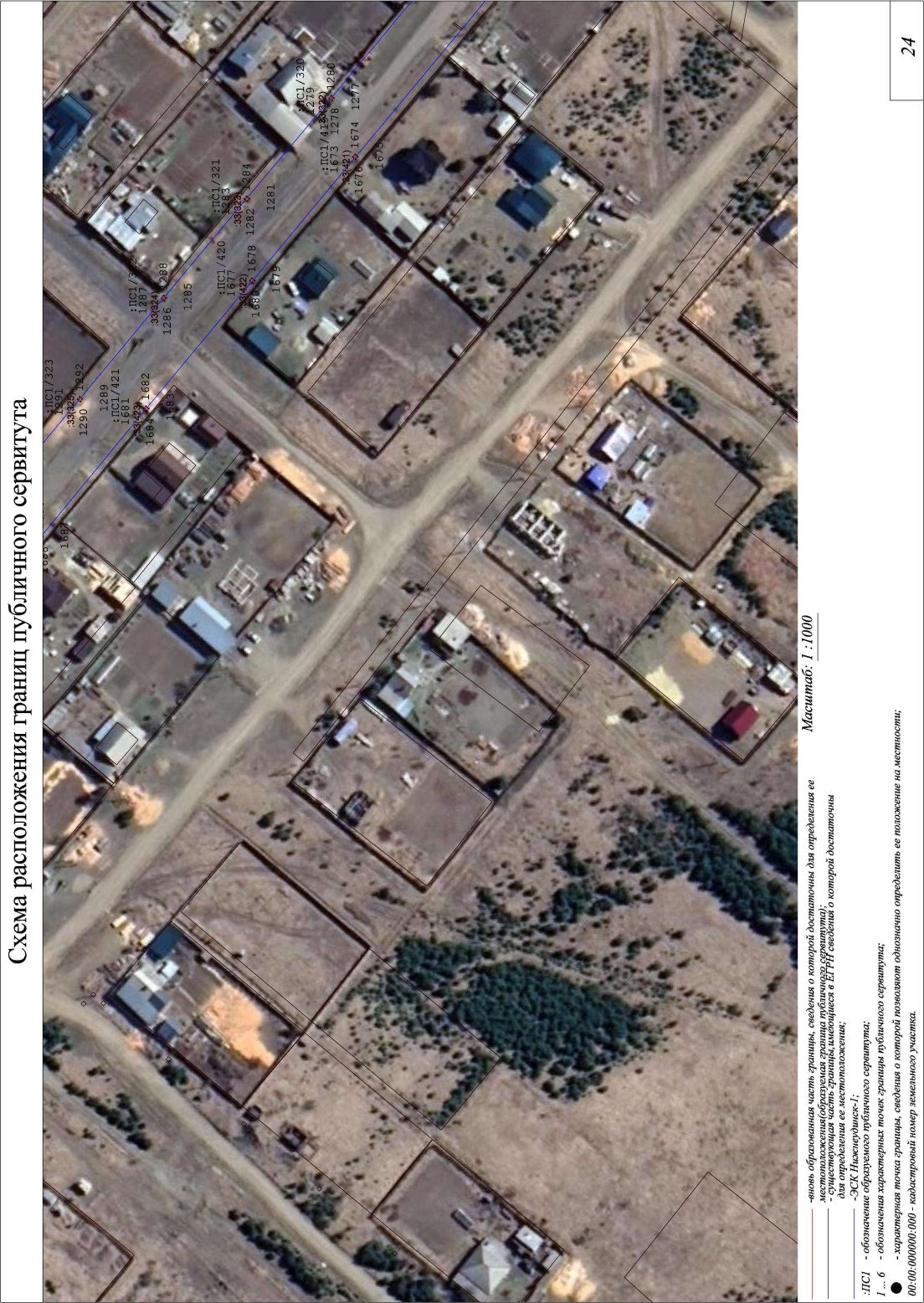 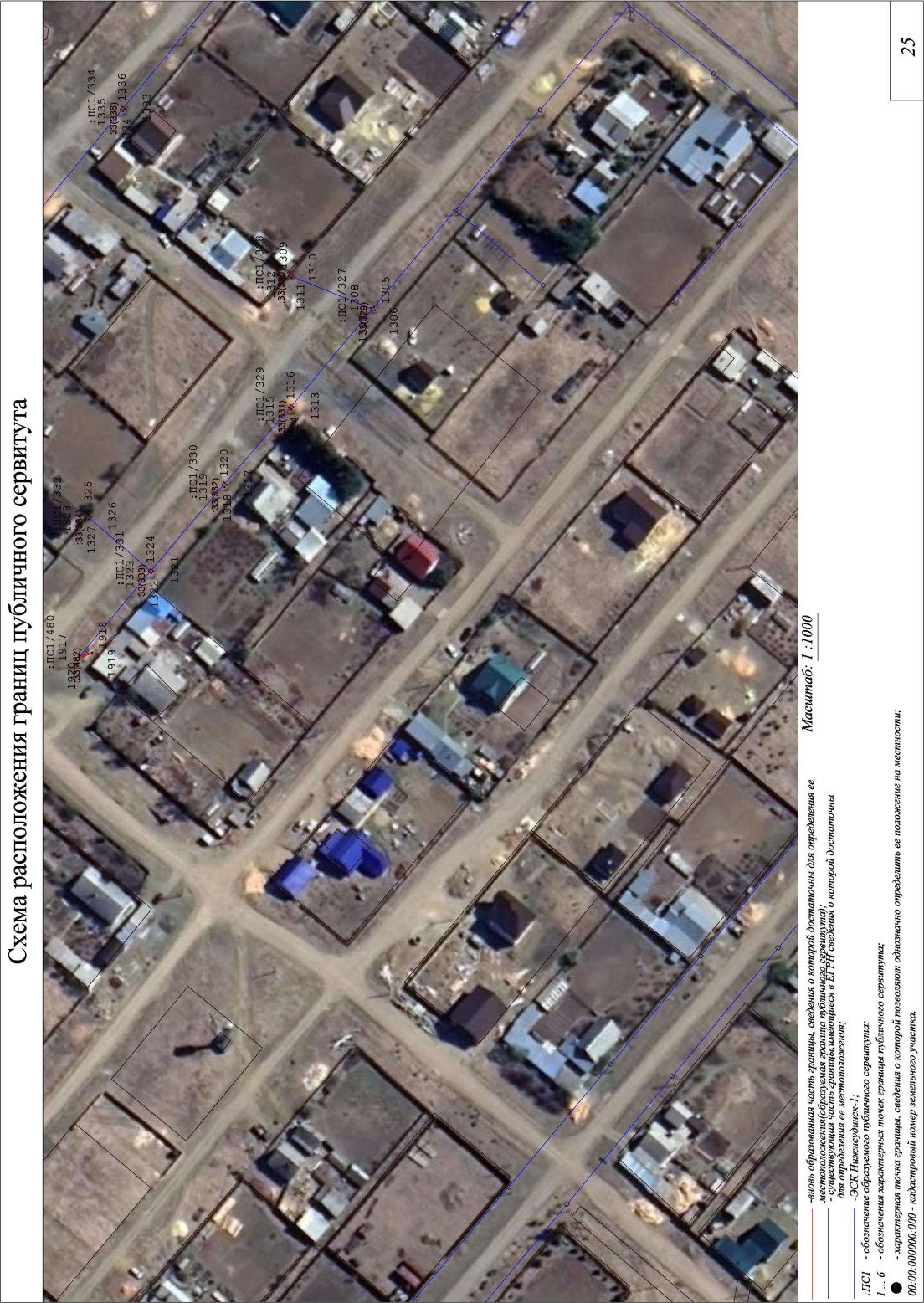 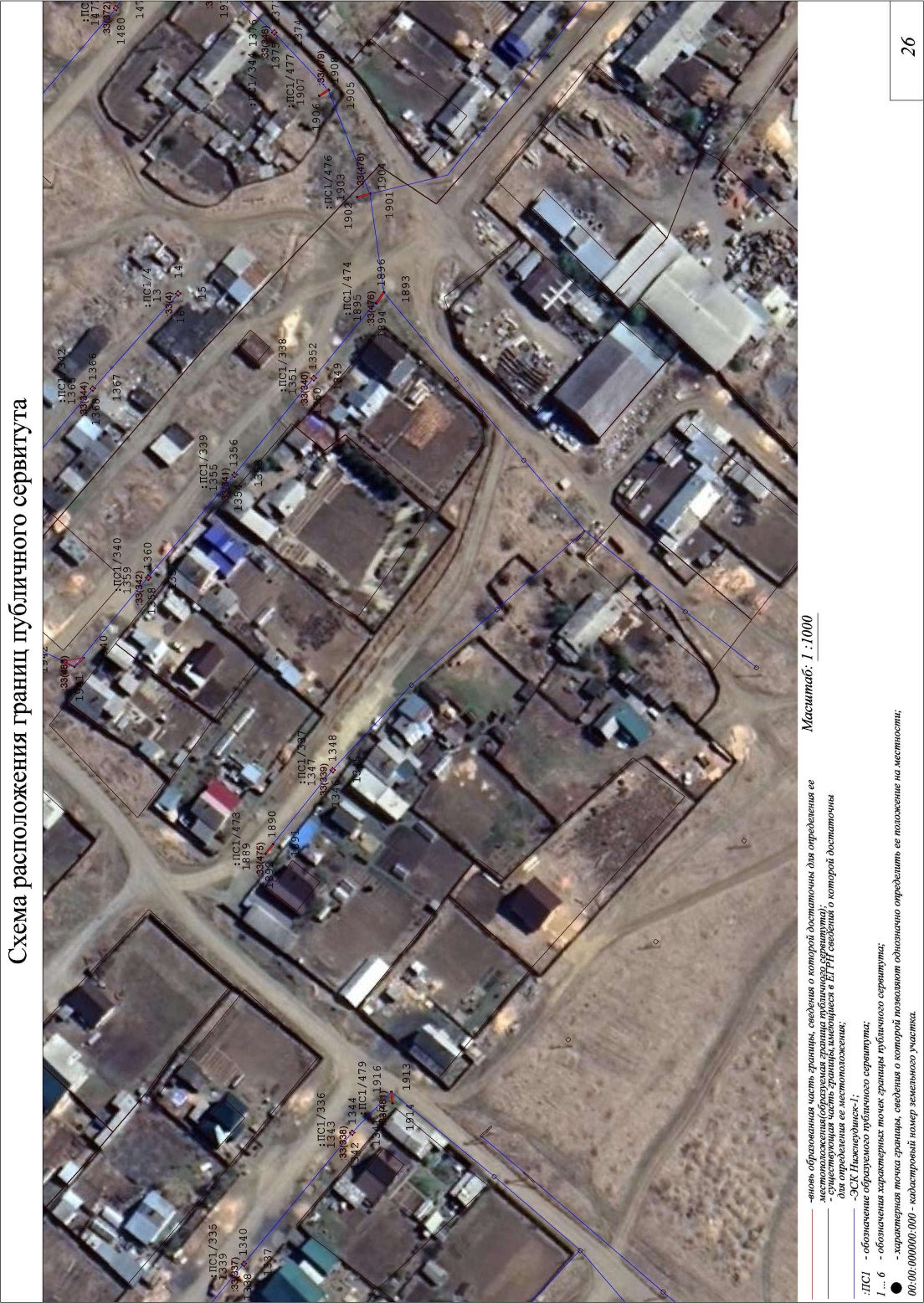 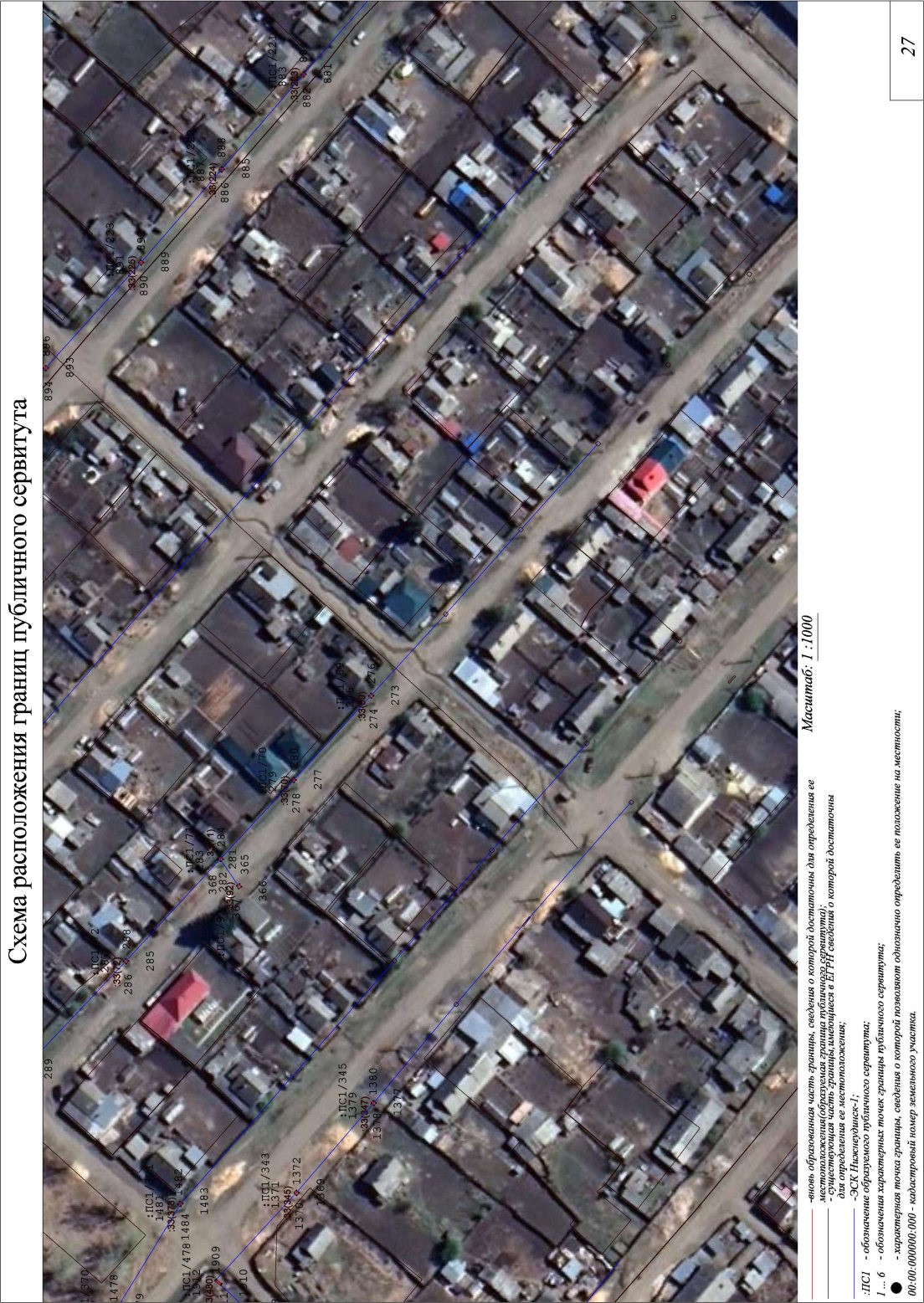 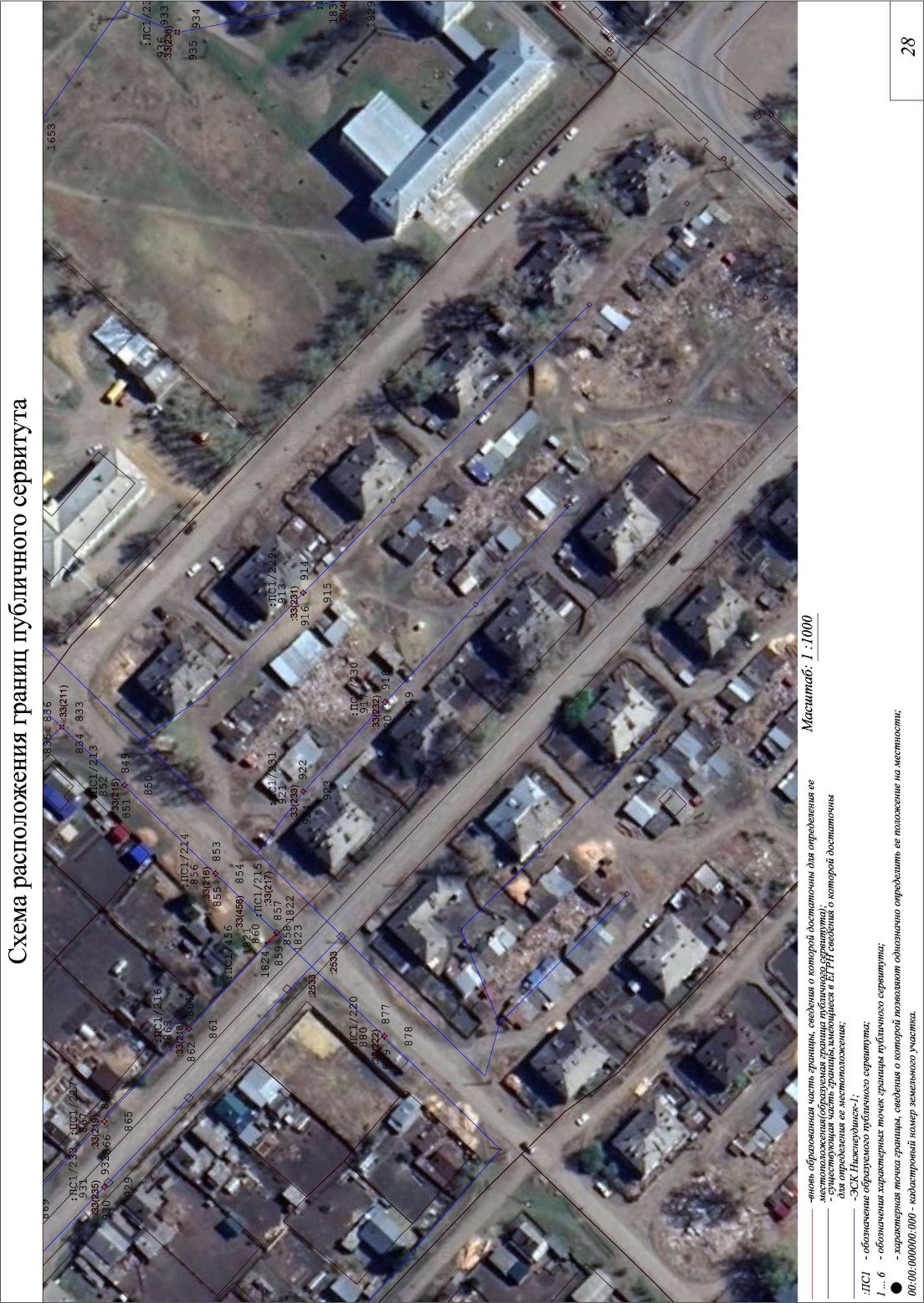 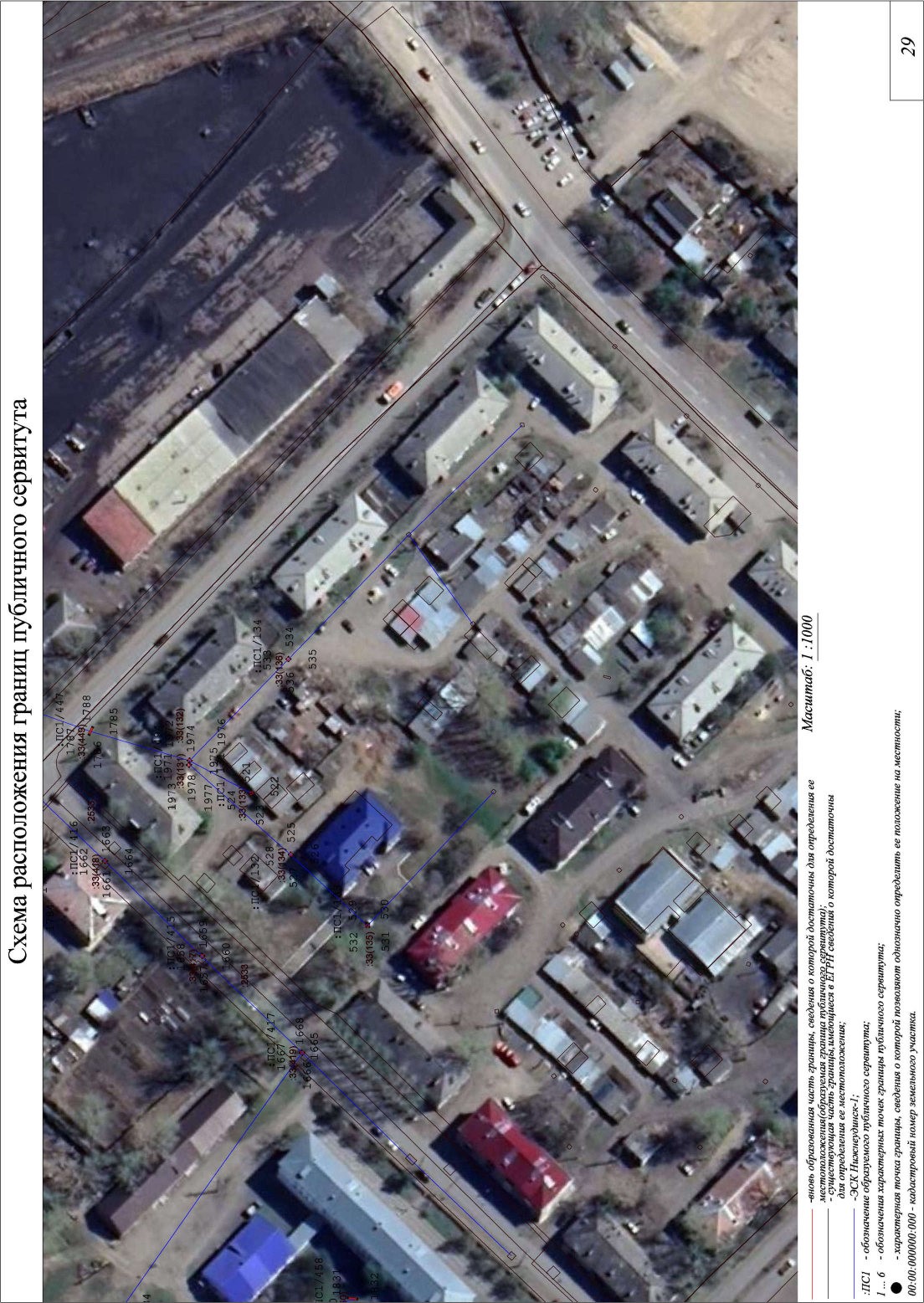                                                                                                                                                      Приложение № 1 к постановлению администрации Нижнеудинского муниципального образованияот «01» сентября 2023 г     № 1126                                                                                                                                                     Приложение № 1 к постановлению администрации Нижнеудинского муниципального образованияот «01» сентября 2023 г     № 1126                                                                                                                                                     Приложение № 1 к постановлению администрации Нижнеудинского муниципального образованияот «01» сентября 2023 г     № 1126 СХЕМА РАСПОЛОЖЕНИЯ ГРАНИЦ ПУБЛИЧНОГО СЕРВИТУТА СХЕМА РАСПОЛОЖЕНИЯ ГРАНИЦ ПУБЛИЧНОГО СЕРВИТУТА СХЕМА РАСПОЛОЖЕНИЯ ГРАНИЦ ПУБЛИЧНОГО СЕРВИТУТАСистема координат: МСК -38, зона 2Система координат: МСК -38, зона 2Система координат: МСК -38, зона 2Площадь публичного сервитута :547 м2Площадь публичного сервитута :547 м2Площадь публичного сервитута :547 м2Площадь испрашиваемого публичного сервитута в отношении земельного участка с кадастровым номером 38:37:000000:33, 547 кв. м.Площадь испрашиваемого публичного сервитута в отношении земельного участка с кадастровым номером 38:37:000000:33, 547 кв. м.Площадь испрашиваемого публичного сервитута в отношении земельного участка с кадастровым номером 38:37:000000:33, 547 кв. м.Обозначение характерных точек границКоординаты. мКоординаты. мОбозначение характерных точек границXY123:ПС1/11674068.072184665.932674067.412184666.683674066.662184666.034674067.322184665.271674068.072184665.93:ПС1/25674268.182185252.606674269.162185252.817674268.952185253.798674267.972185253.585674268.182185252.60:ПС1/39674083.932185004.5210674083.272185005.2711674082.512185004.6112674083.172185003.869674083.932185004.52:ПС1/413673848.752185057.7214673848.082185058.4715673847.332185057.8016673848.002185057.0513673848.752185057.72:ПС1/517674124.922184235.1818674129.112184234.6619674129.152184234.9420674124.952184235.4617674124.922184235.18:ПС1/621674367.452183856.7822674366.692183856.1423674367.332183855.3724674368.102183856.0221674367.452183856.78:ПС1/725674330.142183824.6926674329.382183824.0427674330.042183823.2828674330.792183823.9425674330.142183824.69:ПС1/829674290.902183790.7130674290.142183790.0631674290.792183789.3032674291.552183789.9529674290.902183790.71:ПС1/933674255.272183760.6534674254.502183760.0235674255.132183759.2536674255.912183759.8833674255.272183760.65:ПС1/1037674229.262183740.1138674228.492183739.4839674229.112183738.7040674229.892183739.3337674229.262183740.11:ПС1/1141674192.902183726.3642674193.092183727.3543674192.112183727.5444674191.922183726.5641674192.902183726.36:ПС1/1245674188.292183706.2146674187.532183705.5647674188.182183704.8048674188.942183705.4445674188.292183706.21:ПС1/1349674117.532183648.7950674116.722183648.2051674117.312183647.3952674118.122183647.9849674117.532183648.79:ПС1/1453674086.182183627.3754674085.812183626.4455674086.752183626.0856674087.112183627.0153674086.182183627.37:ПС1/1557674376.382183953.0958674375.702183953.8359674374.972183953.1560674375.652183952.4157674376.382183953.09:ПС1/1661674235.562183959.2062674235.552183960.2063674234.552183960.1964674234.562183959.1961674235.562183959.20:ПС1/1765674235.282183946.4466674234.592183945.7267674235.312183945.0268674236.002183945.7565674235.282183946.44:ПС1/1869674212.012183921.7970674211.332183921.0671674212.052183920.3872674212.742183921.1069674212.012183921.79:ПС1/1973674177.732183900.7174674178.732183900.7175674178.732183901.7176674177.732183901.7173674177.732183900.71:ПС1/2077674182.782183890.8878674182.092183890.1679674182.822183889.4780674183.512183890.1977674182.782183890.88:ПС1/2181674145.972183867.3982674145.642183868.3383674144.702183868.0084674145.032183867.0681674145.972183867.39:ПС1/2285673852.552183562.2286673851.842183561.5187673852.542183560.8088673853.252183561.5185673852.552183562.22:ПС1/2389673940.222183650.1990673939.502183649.4991673940.202183648.7792673940.922183649.4789673940.222183650.19:ПС1/2493674064.162183775.8394674063.462183775.1195674064.182183774.4196674064.882183775.1393674064.162183775.83:ПС1/2597673824.082183534.3698673823.372183533.6699673824.072183532.95100673824.782183533.6597673824.082183534.36:ПС1/26101673831.692183472.08102673832.302183471.28103673833.092183471.89104673832.482183472.69101673831.692183472.08:ПС1/27105673846.652183381.17106673846.422183380.20107673847.392183379.96108673847.622183380.93105673846.652183381.17:ПС1/28109673835.542183341.21110673835.052183340.33111673835.932183339.85112673836.412183340.72109673835.542183341.21:ПС1/29113673810.932183313.57114673810.272183312.82115673811.022183312.15116673811.682183312.90113673810.932183313.57:ПС1/30117673791.392183291.51118673790.752183290.75119673791.522183290.11120673792.162183290.87117673791.392183291.51:ПС1/31121674305.602184394.01122674304.942184394.76123674304.192184394.11124674304.842184393.35121674305.602184394.01:ПС1/32125674318.492184387.19126674319.162184387.93127674318.422184388.61128674317.752184387.87125674318.492184387.19:ПС1/33129674338.082184352.62130674338.722184351.86131674339.492184352.51132674338.842184353.27129674338.082184352.62:ПС1/34133674355.512184332.60134674356.162184331.84135674356.922184332.49136674356.272184333.25133674355.512184332.60:ПС1/35137674380.862184303.02138674381.512184302.26139674382.272184302.91140674381.622184303.67137674380.862184303.02:ПС1/36141674409.962184269.08142674410.612184268.32143674411.372184268.97144674410.722184269.73141674409.962184269.08:ПС1/37145674414.762184242.09146674414.932184241.10147674415.922184241.27148674415.752184242.25145674414.762184242.09:ПС1/38149674383.582184276.64150674383.682184275.64151674384.682184275.74152674384.582184276.73149674383.582184276.64:ПС1/39153674352.642184311.77154674352.502184310.78155674353.492184310.64156674353.632184311.63153674352.642184311.77:ПС1/40157674284.222184418.67158674283.572184419.43159674282.812184418.78160674283.472184418.02157674284.222184418.67:ПС1/41161674264.202184442.10162674263.552184442.85163674262.792184442.20164674263.452184441.44161674264.202184442.10:ПС1/42165674237.122184472.73166674236.462184473.48167674235.712184472.82168674236.372184472.07165674237.122184472.73:ПС1/43169674199.872184514.80170674199.212184515.55171674198.462184514.88172674199.132184514.14169674199.872184514.80:ПС1/44173674169.782184548.66174674169.122184549.41175674168.372184548.75176674169.032184548.00173674169.782184548.66:ПС1/45177674146.112184576.27178674145.452184577.03179674144.692184576.38180674145.352184575.62177674146.112184576.27:ПС1/46181674119.552184607.10182674118.892184607.86183674118.142184607.21184674118.792184606.45181674119.552184607.10:ПС1/47185674094.152184636.38186674093.492184637.13187674092.742184636.47188674093.402184635.72185674094.152184636.38:ПС1/48189674047.432184689.80190674046.772184690.56191674046.022184689.90192674046.672184689.15189674047.432184689.80:ПС1/49193674021.462184719.71194674020.802184720.46195674020.052184719.80196674020.712184719.05193674021.462184719.71:ПС1/50197673994.782184749.80198673994.122184750.54199673993.372184749.88200673994.032184749.13197673994.782184749.80:ПС1/51201673971.702184775.82202673971.032184776.57203673970.282184775.91204673970.952184775.16201673971.702184775.82:ПС1/52205673942.722184809.01206673942.072184809.77207673941.312184809.12208673941.972184808.36205673942.722184809.01:ПС1/53209673914.962184841.31210673914.312184842.07211673913.552184841.42212673914.212184840.66209673914.962184841.31:ПС1/54213674256.312184387.19214674255.602184386.49215674256.312184385.78216674257.022184386.49213674256.312184387.19:ПС1/55217674232.742184367.53218674231.992184366.87219674232.662184366.12220674233.412184366.78217674232.742184367.53:ПС1/56221674382.222184423.36222674382.912184422.64223674383.632184423.33224674382.942184424.05221674382.222184423.36:ПС1/57225674208.552184344.24226674207.562184344.30227674207.492184343.31228674208.492184343.24225674208.552184344.24:ПС1/58229674190.102184339.91230674189.152184340.21231674188.852184339.26232674189.802184338.96229674190.102184339.91:ПС1/59233674166.642184365.47234674165.992184366.23235674165.232184365.58236674165.892184364.82233674166.642184365.47:ПС1/60237674183.082184374.90238674182.442184375.67239674181.672184375.03240674182.312184374.26237674183.082184374.90:ПС1/61241674154.322184409.71242674153.682184410.48243674152.912184409.84244674153.552184409.07241674154.322184409.71:ПС1/62245674147.872184388.17246674147.242184388.94247674146.472184388.31248674147.102184387.54245674147.872184388.17:ПС1/63249674254.522184289.38250674255.172184288.62251674255.932184289.27252674255.292184290.03249674254.522184289.38:ПС1/64253674286.642184251.27254674287.282184250.50255674288.052184251.15256674287.402184251.91253674286.642184251.27:ПС1/65257674318.422184213.16258674319.062184212.39259674319.832184213.03260674319.192184213.80257674318.422184213.16:ПС1/66261674345.752184180.07262674346.392184179.30263674347.162184179.94264674346.522184180.71261674345.752184180.07:ПС1/67265674301.372184206.90266674300.442184206.54267674300.792184205.61268674301.732184205.96265674301.372184206.90:ПС1/68269674153.712184262.40270674152.982184261.72271674153.662184260.99272674154.402184261.67269674153.712184262.40:ПС1/69273673789.312185327.99274673789.992185327.26275673790.722185327.93276673790.052185328.67273673789.312185327.99:ПС1/70277673812.562185302.65278673813.232185301.91279673813.972185302.59280673813.292185303.32277673812.562185302.65:ПС1/71281673834.542185278.91282673835.222185278.18283673835.952185278.86284673835.282185279.59281673834.542185278.91:ПС1/72285673862.962185248.21286673863.652185247.48287673864.382185248.17288673863.702185248.90285673862.962185248.21:ПС1/73289673893.552185215.87290673894.242185215.14291673894.972185215.83292673894.282185216.56289673893.552185215.87:ПС1/74293673930.722185270.51294673931.382185269.76295673932.132185270.42296673931.482185271.17293673930.722185270.51:ПС1/75297674412.832183746.50298674413.682183745.97299674414.212183746.82300674413.362183747.35297674412.832183746.50:ПС1/76301674075.152183523.51302674074.472183522.78303674075.202183522.09304674075.882183522.82301674075.152183523.51:ПС1/77305674104.002183554.46306674103.752183553.49307674104.722183553.24308674104.972183554.21305674104.002183554.46:ПС1/78309674094.252183590.89310674094.482183589.92311674095.462183590.16312674095.222183591.13309674094.252183590.89:ПС1/79313674093.152183805.35314674092.452183804.63315674093.172183803.93316674093.872183804.65313674093.152183805.35:ПС1/80317674028.332183739.23318674027.632183738.51319674028.352183737.81320674029.052183738.53317674028.332183739.23:ПС1/81321674134.622183651.25322674134.032183650.44323674134.842183649.85324674135.432183650.66321674134.622183651.25:ПС1/82325674005.972183715.97326674005.282183715.25327674006.002183714.56328674006.692183715.28325674005.972183715.97:ПС1/83329674103.852184216.05330674103.122184215.36331674103.802184214.63332674104.532184215.32329674103.852184216.05:ПС1/84333674102.382184173.52334674103.022184172.76335674103.792184173.40336674103.152184174.17333674102.382184173.52:ПС1/85337674124.442184147.42338674125.092184146.66339674125.852184147.31340674125.202184148.07337674124.442184147.42:ПС1/86341674147.232184120.65342674147.872184119.89343674148.642184120.54344674147.992184121.30341674147.232184120.65:ПС1/87345674167.342184096.61346674167.982184095.84347674168.742184096.48348674168.102184097.25345674167.342184096.61:ПС1/88349674191.172184067.90350674191.812184067.13351674192.582184067.77352674191.942184068.54349674191.172184067.90:ПС1/89353674111.452184497.95354674110.642184497.36355674111.232184496.55356674112.042184497.13353674111.452184497.95:ПС1/90357674139.292184522.23358674138.542184521.56359674139.212184520.82360674139.962184521.48357674139.292184522.23:ПС1/91361674219.982184088.52362674220.732184089.18363674220.082184089.94364674219.322184089.28361674219.982184088.52:ПС1/92365673829.572185271.43366673829.002185270.60367673829.832185270.04368673830.392185270.87365673829.572185271.43:ПС1/93369674252.982184121.42370674253.692184122.13371674252.982184122.84372674252.272184122.13369674252.982184121.42:ПС1/94373674414.612185406.41374674413.902185405.71375674414.612185405.00376674415.322185405.71373674414.612185406.41:ПС1/95377674369.792185495.89378674369.102185496.61379674368.382185495.91380674369.082185495.19377674369.792185495.89:ПС1/96381674339.352185527.13382674338.642185527.84383674337.932185527.13384674338.642185526.42381674339.352185527.13:ПС1/97385674323.062185665.47386674322.362185666.19387674321.652185665.49388674322.342185664.77385674323.062185665.47:ПС1/98389674292.462185697.61390674291.772185698.34391674291.042185697.65392674291.742185696.92389674292.462185697.61:ПС1/99393674256.522185735.58394674255.832185736.30395674255.112185735.60396674255.802185734.88393674256.522185735.58:ПС1/100397674228.892185763.54398674228.202185764.26399674227.482185763.56400674228.172185762.85397674228.892185763.54:ПС1/101401674412.352185625.76402674412.532185624.77403674413.512185624.95404674413.342185625.93401674412.352185625.76:ПС1/102405674264.902185557.04406674265.322185557.95407674264.422185558.37408674263.992185557.46405674264.902185557.04:ПС1/103409674277.422185586.90410674278.122185586.18411674278.842185586.88412674278.142185587.60409674277.422185586.90:ПС1/104413674219.222185646.70414674219.932185645.99415674220.642185646.70416674219.932185647.40413674219.222185646.70:ПС1/105417674192.342185673.70418674193.052185672.99419674193.752185673.69420674193.052185674.40417674192.342185673.70:ПС1/106421674226.012185748.32422674226.192185749.31423674225.202185749.48424674225.032185748.49421674226.012185748.32:ПС1/107425674254.582185710.25426674254.642185711.25427674253.642185711.30428674253.592185710.30425674254.582185710.25:ПС1/108429674264.182185459.46430674264.882185458.74431674265.602185459.43432674264.902185460.15429674264.182185459.46:ПС1/109433674296.692185426.96434674297.392185426.25435674298.112185426.95436674297.402185427.66433674296.692185426.96:ПС1/110437674301.382185664.16438674300.392185664.07439674300.472185663.07440674301.472185663.16437674301.382185664.16:ПС1/111441674399.172185718.14442674399.722185717.31443674400.552185717.87444674400.002185718.70441674399.172185718.14:ПС1/112445674378.532185748.95446674379.082185748.11447674379.922185748.65448674379.372185749.49445674378.532185748.95:ПС1/113449674347.212185799.10450674347.782185798.28451674348.602185798.86452674348.022185799.68449674347.212185799.10:ПС1/114453674316.842185836.87454674317.472185836.10455674318.252185836.73456674317.612185837.51453674316.842185836.87:ПС1/115457674286.202185873.35458674286.842185872.58459674287.612185873.21460674286.972185873.98457674286.202185873.35:ПС1/116461674259.882185905.88462674260.522185905.11463674261.282185905.75464674260.642185906.52461674259.882185905.88:ПС1/117465674239.072185929.90466674239.882185929.31467674240.472185930.12468674239.662185930.71465674239.072185929.90:ПС1/118469674232.102185932.55470674233.062185932.82471674232.792185933.78472674231.832185933.51469674232.102185932.55:ПС1/119473674169.012185887.31474674168.132185886.83475674168.602185885.95476674169.482185886.43473674169.012185887.31:ПС1/120477674135.532185908.29478674136.022185909.15479674135.162185909.65480674134.662185908.78477674135.532185908.29:ПС1/121481674105.142185969.50482674104.292185968.97483674104.822185968.12484674105.672185968.65481674105.142185969.50:ПС1/122485674127.292185991.23486674127.982185991.95487674127.262185992.64488674126.572185991.92485674127.292185991.23:ПС1/123489674083.512185955.63490674082.522185955.54491674082.612185954.54492674083.602185954.63489674083.512185955.63:ПС1/124493674061.602185964.17494674060.672185964.54495674060.302185963.61496674061.232185963.24493674061.602185964.17:ПС1/125497674178.742185998.43498674178.072185999.18499674177.322185998.51500674177.992185997.76497674178.742185998.43:ПС1/126501674208.122185965.64502674207.482185966.41503674206.712185965.77504674207.352185965.00501674208.122185965.64:ПС1/127505673941.662186052.41506673942.612186052.09507673942.932186053.03508673941.982186053.36505673941.662186052.41:ПС1/128509673965.992186056.43510673966.982186056.61511673966.802186057.59512673965.822186057.42509673965.992186056.43:ПС1/129513673919.392186077.35514673920.062186076.61515673920.802186077.28516673920.132186078.02513673919.392186077.35:ПС1/130517673900.962186075.33518673900.712186074.36519673901.682186074.11520673901.932186075.07517673900.962186075.33:ПС1/131521673826.152186081.44522673825.262186080.98523673825.722186080.09524673826.612186080.55521673826.152186081.44:ПС1/132525673814.172186062.95526673813.432186062.28527673814.102186061.54528673814.842186062.21525673814.172186062.95:ПС1/133529673791.572186041.46530673790.572186041.49531673790.542186040.49532673791.542186040.46529673791.572186041.46:ПС1/134533673815.592186120.96534673814.892186121.68535673814.172186120.98536673814.872186120.27533673815.592186120.96:ПС1/135537674409.692185690.40538674408.692185690.34539674408.762185689.34540674409.762185689.41537674409.692185690.40:ПС1/136541674215.602185899.63542674216.292185898.91543674217.022185899.60544674216.332185900.32541674215.602185899.63:ПС1/137545674204.972185906.39546674203.972185906.33547674204.032185905.34548674205.022185905.39545674204.972185906.39:ПС1/138549673934.982185198.68550673934.992185197.68551673935.992185197.69552673935.982185198.69549673934.982185198.68:ПС1/139553673953.222185178.66554673952.522185177.95555673953.242185177.25556673953.942185177.96553673953.222185178.66:ПС1/140557673933.752185158.80558673933.052185158.08559673933.772185157.39560673934.472185158.10557673933.752185158.80:ПС1/141561673943.982185120.31562673944.632185119.55563673945.392185120.21564673944.732185120.96561673943.982185120.31:ПС1/142565673984.662185093.15566673985.662185093.15567673985.662185094.15568673984.662185094.15565673984.662185093.15:ПС1/143569674005.452185120.83570674006.132185120.10571674006.862185120.78572674006.182185121.51569674005.452185120.83:ПС1/144573673980.612185147.78574673981.282185147.05575673982.022185147.73576673981.342185148.46573673980.612185147.78:ПС1/145577674256.102185255.09578674257.082185254.90579674257.272185255.88580674256.292185256.07577674256.102185255.09:ПС1/146581674248.192185236.65582674247.432185236.01583674248.072185235.24584674248.842185235.89581674248.192185236.65:ПС1/147585674287.952185284.36586674287.302185285.11587674286.542185284.46588674287.192185283.70585674287.952185284.36:ПС1/148589674311.102185259.88590674311.832185259.19591674312.522185259.92592674311.792185260.60589674311.102185259.88:ПС1/149593674350.152185218.14594674350.832185217.41595674351.562185218.09596674350.882185218.82593674350.152185218.14:ПС1/150597674358.002185228.92598674358.522185229.78599674357.672185230.30600674357.152185229.44597674358.002185228.92:ПС1/151601674380.152185186.36602674380.842185185.64603674381.562185186.32604674380.882185187.05601674380.152185186.36:ПС1/152605674409.012185156.09606674409.692185155.36607674410.422185156.04608674409.742185156.77605674409.012185156.09:ПС1/153609674270.482185318.63610674271.472185318.78611674271.322185319.77612674270.332185319.62609674270.482185318.63:ПС1/154613674257.032185316.92614674256.342185317.64615674255.612185316.96616674256.302185316.23613674257.032185316.92:ПС1/155617674256.972185338.22618674256.972185339.22619674255.972185339.23620674255.972185338.23617674256.972185338.22:ПС1/156621674230.952185344.84622674230.262185345.56623674229.542185344.88624674230.222185344.15621674230.952185344.84:ПС1/157625674228.612185365.83626674228.502185366.83627674227.512185366.72628674227.612185365.73625674228.612185365.83:ПС1/158629674196.932185380.49630674196.242185381.22631674195.522185380.53632674196.212185379.80629674196.932185380.49:ПС1/159633674199.102185395.11634674199.262185396.09635674198.282185396.25636674198.122185395.27633674199.102185395.11:ПС1/160637674175.322185403.00638674174.632185403.72639674173.912185403.03640674174.602185402.31637674175.322185403.00:ПС1/161641674137.982185442.38642674137.292185443.11643674136.562185442.42644674137.252185441.69641674137.982185442.38:ПС1/162645674178.822185469.14646674179.342185469.99647674178.502185470.52648674177.972185469.67645674178.822185469.14:ПС1/163649674109.762185472.50650674109.082185473.23651674108.342185472.54652674109.032185471.81649674109.762185472.50:ПС1/164653674076.772185507.83654674076.092185508.56655674075.362185507.88656674076.042185507.15653674076.772185507.83:ПС1/165657674044.012185543.03658674043.332185543.76659674042.592185543.08660674043.282185542.34657674044.012185543.03:ПС1/166661674069.442185377.13662674068.762185377.87663674068.032185377.19664674068.702185376.45661674069.442185377.13:ПС1/167665674045.972185402.58666674045.292185403.31667674044.562185402.63668674045.242185401.90665674045.972185402.58:ПС1/168669674021.362185429.00670674020.682185429.73671674019.942185429.06672674020.622185428.32669674021.362185429.00:ПС1/169673673996.162185456.44674673995.482185457.18675673994.742185456.50676673995.422185455.76673673996.162185456.44:ПС1/170677673972.482185481.80678673971.802185482.53679673971.072185481.85680673971.752185481.12677673972.482185481.80:ПС1/171681674026.012185405.19682674025.332185405.93683674024.592185405.25684674025.272185404.52681674026.012185405.19:ПС1/172685674086.372185339.90686674085.692185340.64687674084.962185339.96688674085.642185339.23685674086.372185339.90:ПС1/173689674243.232185191.55690674243.892185190.80691674244.642185191.46692674243.982185192.21689674243.232185191.55:ПС1/174693674269.462185162.54694674270.142185161.80695674270.882185162.47696674270.212185163.21693674269.462185162.54:ПС1/175697674297.902185131.15698674298.572185130.40699674299.312185131.07700674298.652185131.82697674297.902185131.15:ПС1/176701674320.612185106.28702674321.282185105.53703674322.022185106.20704674321.352185106.95701674320.612185106.28:ПС1/177705674348.022185075.48706674348.692185074.73707674349.432185075.41708674348.762185076.15705674348.022185075.48:ПС1/178709674375.452185045.38710674376.132185044.64711674376.862185045.32712674376.182185046.06709674375.452185045.38:ПС1/179713674386.712185012.58714674387.382185011.84715674388.122185012.51716674387.452185013.25713674386.712185012.58:ПС1/180717674357.802185044.61718674358.472185043.87719674359.212185044.55720674358.542185045.29717674357.802185044.61:ПС1/181721674326.262185079.03722674326.932185078.29723674327.672185078.97724674326.992185079.71721674326.262185079.03:ПС1/182725674297.862185110.35726674298.532185109.61727674299.272185110.28728674298.602185111.02725674297.862185110.35:ПС1/183729674268.482185142.70730674269.162185141.97731674269.892185142.66732674269.212185143.39729674268.482185142.70:ПС1/184733674218.112185197.07734674217.172185196.73735674217.512185195.79736674218.452185196.13733674218.112185197.07:ПС1/185737673971.462185814.94738673972.092185814.16739673972.862185814.79740673972.232185815.57737673971.462185814.94:ПС1/186741673982.092185801.50742673983.082185801.41743673983.172185802.41744673982.182185802.50741673982.092185801.50:ПС1/187745674002.572185818.47746674003.332185819.12747674002.672185819.88748674001.922185819.22745674002.572185818.47:ПС1/188749674030.762185832.67750674031.632185832.17751674032.132185833.03752674031.272185833.53749674030.762185832.67:ПС1/189753674062.832185799.96754674063.522185799.24755674064.242185799.94756674063.542185800.66753674062.832185799.96:ПС1/190757674086.832185775.51758674087.522185774.79759674088.252185775.49760674087.552185776.21757674086.832185775.51:ПС1/191761674111.652185797.59762674112.272185798.37763674111.482185798.99764674110.862185798.20761674111.652185797.59:ПС1/192765674114.802185802.90766674115.302185803.77767674114.432185804.27768674113.942185803.40765674114.802185802.90:ПС1/193769674102.872185758.48770674103.582185757.78771674104.292185758.49772674103.582185759.19769674102.872185758.48:ПС1/194773674131.902185731.30774674132.632185730.61775674133.312185731.34776674132.592185732.02773674131.902185731.30:ПС1/195777674157.722185706.79778674158.442185706.10779674159.132185706.82780674158.402185707.51777674157.722185706.79:ПС1/196781674051.932185866.79782674052.922185866.89783674052.832185867.88784674051.832185867.78781674051.932185866.79:ПС1/197785673956.912185799.34786673956.252185798.59787673957.012185797.93788673957.662185798.69785673956.912185799.34:ПС1/198789674023.982185714.61790674024.672185713.88791674025.402185714.56792674024.722185715.30789674023.982185714.61:ПС1/199793674050.462185686.88794674051.152185686.15795674051.882185686.84796674051.192185687.57793674050.462185686.88:ПС1/200797674079.562185656.47798674080.242185655.74799674080.972185656.42800674080.292185657.15797674079.562185656.47:ПС1/201801674105.892185627.84802674106.582185627.11803674107.312185627.79804674106.622185628.52801674105.892185627.84:ПС1/202805674131.462185601.22806674132.152185600.49807674132.882185601.18808674132.192185601.91805674131.462185601.22:ПС1/203809674151.312185580.17810674152.002185579.44811674152.732185580.13812674152.042185580.86809674151.312185580.17:ПС1/204813674178.482185551.29814674179.162185550.56815674179.902185551.24816674179.222185551.97813674178.482185551.29:ПС1/205817674204.972185522.41818674205.652185521.68819674206.392185522.35820674205.712185523.09817674204.972185522.41:ПС1/206821673933.082185759.18822673932.372185758.48823673933.072185757.76824673933.782185758.46821673933.082185759.18:ПС1/207825673908.102185734.16826673907.392185733.46827673908.082185732.74828673908.802185733.44825673908.102185734.16:ПС1/208829674129.122185660.76830674129.242185661.75831674128.252185661.87832674128.122185660.88829674129.122185660.76:ПС1/209833673882.422185710.05834673882.422185709.05835673883.422185709.05836673883.422185710.05833673882.422185710.05:ПС1/210837673930.352185661.49838673931.042185660.77839673931.772185661.45840673931.082185662.18837673930.352185661.49:ПС1/211841673982.922185605.96842673983.612185605.24843673984.332185605.93844673983.642185606.65841673982.922185605.96:ПС1/212845674013.552185573.22846674014.242185572.49847674014.972185573.18848674014.282185573.90845674013.552185573.22:ПС1/213849673864.182185692.79850673863.462185692.10851673864.152185691.37852673864.872185692.06849673864.182185692.79:ПС1/214853673836.802185666.26854673836.082185665.57855673836.782185664.85856673837.502185665.54853673836.802185666.26:ПС1/215857673818.392185648.50858673817.672185647.80859673818.362185647.08860673819.092185647.77857673818.392185648.50:ПС1/216861673844.092185618.94862673844.772185618.21863673845.512185618.89864673844.822185619.62861673844.092185618.94:ПС1/217865673869.472185591.11866673870.152185590.38867673870.882185591.06868673870.202185591.80865673869.472185591.11:ПС1/218869673894.622185564.69870673895.302185563.95871673896.032185564.63872673895.362185565.37869673894.622185564.69:ПС1/219873673947.862185507.05874673948.542185506.32875673949.272185507.00876673948.592185507.73873673947.862185507.05:ПС1/220877673786.002185617.42878673785.292185616.73879673785.982185616.01880673786.702185616.70877673786.002185617.42:ПС1/221881673809.602185514.64882673810.252185513.88883673811.012185514.54884673810.352185515.29881673809.602185514.64:ПС1/222885673834.182185486.08886673834.842185485.32887673835.592185485.98888673834.942185486.73885673834.182185486.08:ПС1/223889673858.462185458.10890673859.122185457.35891673859.872185458.02892673859.212185458.77889673858.462185458.10:ПС1/224893673887.092185426.44894673887.762185425.69895673888.502185426.36896673887.832185427.10893673887.092185426.44:ПС1/225897673916.012185393.99898673916.682185393.24899673917.432185393.91900673916.762185394.66897673916.012185393.99:ПС1/226901673938.772185368.65902673939.442185367.90903673940.182185368.58904673939.512185369.32901673938.772185368.65:ПС1/227905673963.222185341.77906673963.892185341.03907673964.632185341.70908673963.962185342.44905673963.222185341.77:ПС1/228909673921.812185766.48910673921.082185765.79911673921.772185765.07912673922.492185765.75909673921.812185766.48:ПС1/229913673811.132185749.89914673810.432185750.60915673809.712185749.91916673810.412185749.19913673811.132185749.89:ПС1/230917673786.502185717.03918673785.822185717.77919673785.092185717.09920673785.762185716.35917673786.502185717.03:ПС1/231921673811.092185690.07922673810.452185690.84923673809.682185690.20924673810.322185689.43921673811.092185690.07:ПС1/232925673966.862185923.82926673967.092185924.80927673966.122185925.04928673965.882185924.06925673966.862185923.82:ПС1/233929673869.512185571.38930673870.202185570.65931673870.922185571.34932673870.232185572.07929673869.512185571.38:ПС1/234933673848.722185918.79934673847.722185918.69935673847.822185917.69936673848.822185917.79933673848.722185918.79:ПС1/235937673934.942185250.35938673935.132185251.34939673934.152185251.52940673933.962185250.54937673934.942185250.35:ПС1/236941674172.942184970.05942674172.202184969.37943674172.872184968.63944674173.612184969.31941674172.942184970.05:ПС1/237945674142.802184942.40946674142.062184941.72947674142.742184940.98948674143.472184941.66945674142.802184942.40:ПС1/238949674115.332184917.35950674114.592184916.68951674115.252184915.94952674116.002184916.60949674115.332184917.35:ПС1/239953674220.252184859.70954674220.852184860.50955674220.042184861.10956674219.452184860.29953674220.252184859.70:ПС1/240957674268.262184800.18958674269.072184799.58959674269.662184800.38960674268.862184800.98957674268.262184800.18:ПС1/241961674293.342184772.68962674294.012184771.94963674294.752184772.61964674294.082184773.35961674293.342184772.68:ПС1/242965674325.872184736.78966674326.822184736.48967674327.122184737.44968674326.172184737.74965674325.872184736.78:ПС1/243969674113.342184971.85970674112.662184972.58971674111.932184971.89972674112.622184971.16969674113.342184971.85:ПС1/244973674356.852184030.25974674356.012184029.69975674356.572184028.86976674357.402184029.42973674356.852184030.25:ПС1/245977674410.502184522.47978674409.562184522.81979674409.222184521.87980674410.162184521.53977674410.502184522.47:ПС1/246981674387.182184500.37982674386.452184499.69983674387.142184498.96984674387.872184499.65981674387.182184500.37:ПС1/247985674339.732184467.10986674338.812184466.71987674339.212184465.79988674340.132184466.18985674339.732184467.10:ПС1/248989674325.592184513.87990674324.912184514.60991674324.172184513.93992674324.852184513.19989674325.592184513.87:ПС1/249993674300.382184512.47994674299.392184512.39995674299.462184511.39996674300.462184511.47993674300.382184512.47:ПС1/250997674294.582184548.14998674293.912184548.89999674293.172184548.221000674293.842184547.47997674294.582184548.14:ПС1/2511001674266.202184579.921002674265.532184580.661003674264.782184580.001004674265.452184579.251001674266.202184579.92:ПС1/2521005674407.522184547.931006674407.072184548.831007674406.182184548.391008674406.622184547.491005674407.522184547.93:ПС1/2531009674391.162184544.581010674390.192184544.321011674390.452184543.361012674391.412184543.611009674391.162184544.58:ПС1/2541013674397.222184558.101014674396.522184558.811015674395.802184558.111016674396.502184557.401013674397.222184558.10:ПС1/2551017674369.602184588.021018674368.922184588.761019674368.192184588.081020674368.862184587.341017674369.602184588.02:ПС1/2561021674331.402184608.261022674330.922184607.381023674331.802184606.911024674332.282184607.791021674331.402184608.26:ПС1/2571025674339.522184620.971026674338.852184621.711027674338.112184621.041028674338.782184620.301025674339.522184620.97:ПС1/2581029674307.772184655.751030674307.092184656.491031674306.352184655.821032674307.032184655.081029674307.772184655.75:ПС1/2591033674271.502184672.151034674271.382184671.161035674272.372184671.031036674272.502184672.031033674271.502184672.15:ПС1/2601037674273.902184693.181038674274.582184692.451039674275.312184693.131040674274.642184693.861037674273.902184693.18:ПС1/2611041674245.122184724.821042674245.792184724.081043674246.532184724.761044674245.852184725.501041674245.122184724.82:ПС1/2621045674213.022184759.081046674213.692184758.341047674214.432184759.021048674213.762184759.761045674213.022184759.08:ПС1/2631049674182.782184793.381050674183.452184792.641051674184.192184793.311052674183.522184794.051049674182.782184793.38:ПС1/2641053674152.072184826.071054674152.742184825.331055674153.482184826.011056674152.812184826.751053674152.072184826.07:ПС1/2651057674120.242184861.951058674120.922184861.211059674121.662184861.891060674120.982184862.621057674120.242184861.95:ПС1/2661061674089.842184894.781062674090.522184894.051063674091.252184894.731064674090.572184895.461061674089.842184894.78:ПС1/2671065674060.082184930.011066674059.412184930.751067674058.672184930.081068674059.342184929.341065674060.082184930.01:ПС1/2681069674035.952184956.181070674035.272184956.921071674034.542184956.251072674035.212184955.511069674035.952184956.18:ПС1/2691073674205.032184968.031074674205.942184967.611075674206.362184968.521076674205.452184968.941073674205.032184968.03:ПС1/2701077674222.072184949.171078674222.732184948.421079674223.482184949.091080674222.822184949.841077674222.072184949.17:ПС1/2711081674249.082184918.711082674249.732184917.951083674250.492184918.611084674249.832184919.361081674249.082184918.71:ПС1/2721085674273.202184890.291086674273.852184889.531087674274.612184890.181088674273.962184890.941085674273.202184890.29:ПС1/2731089674314.862184843.801090674315.542184843.061091674316.282184843.731092674315.602184844.471089674314.862184843.80:ПС1/2741093674346.182184808.841094674346.862184808.101095674347.602184808.771096674346.932184809.511093674346.182184808.84:ПС1/2751097674376.352184775.851098674376.902184775.021099674377.742184775.571100674377.192184776.401097674376.352184775.85:ПС1/2761101674390.182184746.481102674390.602184745.571103674391.512184745.991104674391.092184746.901101674390.182184746.48:ПС1/2771105674357.102184891.141106674356.382184890.451107674357.082184889.731108674357.802184890.421105674357.102184891.14:ПС1/2781109674367.302184901.031110674367.992184900.301111674368.712184900.991112674368.022184901.711109674367.302184901.03:ПС1/2791113674393.752184850.261114674393.572184849.271115674394.562184849.091116674394.742184850.081113674393.752184850.26:ПС1/2801117674320.052184930.611118674319.502184929.781119674320.332184929.221120674320.882184930.061117674320.052184930.61:ПС1/2811121674295.282184978.821122674294.592184979.551123674293.862184978.861124674294.552184978.131121674295.282184978.82:ПС1/2821125674285.302184968.531126674284.672184967.761127674285.452184967.131128674286.082184967.901125674285.302184968.53:ПС1/2831129674260.442185015.541130674259.752185016.271131674259.032185015.581132674259.712185014.861129674260.442185015.54:ПС1/2841133674248.732185009.041134674247.892185008.501135674248.432185007.661136674249.272185008.201133674248.732185009.04:ПС1/2851137674232.752185044.601138674232.062185045.321139674231.342185044.631140674232.032185043.911137674232.752185044.60:ПС1/2861141674220.662185039.281142674219.772185038.821143674220.242185037.931144674221.122185038.391141674220.662185039.28:ПС1/2871145674190.402185072.641146674189.402185072.571147674189.482185071.571148674190.482185071.651145674190.402185072.64:ПС1/2881149674189.712184986.171150674190.402184985.441151674191.132184986.131152674190.442184986.861149674189.712184986.17:ПС1/2891153674158.612185019.971154674158.432185020.951155674157.452185020.771156674157.632185019.781153674158.612185019.97:ПС1/2901157674129.052185052.441158674128.382185053.181159674127.642185052.511160674128.312185051.771157674129.052185052.44:ПС1/2911161674095.532185089.601162674094.862185090.341163674094.122185089.671164674094.792185088.931161674095.532185089.60:ПС1/2921165674061.082185127.881166674060.412185128.621167674059.672185127.951168674060.342185127.211165674061.082185127.88:ПС1/2931169674022.092185170.361170674021.422185171.091171674020.682185170.421172674021.352185169.681169674022.092185170.36:ПС1/2941173673986.932185209.001174673986.262185209.741175673985.522185209.071176673986.192185208.331173673986.932185209.00:ПС1/2951177673958.962185239.831178673958.292185240.571179673957.552185239.901180673958.222185239.161177673958.962185239.83:ПС1/2961181673964.132185265.491182673964.962185266.051183673964.392185266.881184673963.572185266.311181673964.132185265.49:ПС1/2971185673990.982185289.801186673991.982185289.811187673991.962185290.811188673990.962185290.801185673990.982185289.80:ПС1/2981189673996.902185285.241190673997.622185284.551191673998.312185285.271192673997.592185285.961189673996.902185285.24:ПС1/2991193674021.132185276.611194674021.962185276.051195674022.522185276.871196674021.692185277.441193674021.132185276.61:ПС1/3001197674029.522185248.441198674030.192185247.691199674030.932185248.371200674030.262185249.111197674029.522185248.44:ПС1/3011201674051.012185242.371202674051.672185241.621203674052.422185242.281204674051.772185243.031201674051.012185242.37:ПС1/3021205674062.052185213.371206674062.722185212.631207674063.462185213.301208674062.792185214.041205674062.052185213.37:ПС1/3031209674082.372185206.551210674083.022185205.801211674083.782185206.451212674083.122185207.211209674082.372185206.55:ПС1/3041213674095.902185174.971214674096.572185174.221215674097.322185174.881216674096.652185175.631213674095.902185174.97:ПС1/3051217674108.092185176.401218674108.752185175.651219674109.502185176.311220674108.842185177.061217674108.092185176.40:ПС1/3061221674062.142184870.401222674061.402184869.721223674062.082184868.991224674062.812184869.661221674062.142184870.40:ПС1/3071225674031.792184841.351226674032.462184840.601227674033.212184841.271228674032.542184842.011225674031.792184841.35:ПС1/3081229674013.532184863.341230674012.862184864.091231674012.122184863.421232674012.782184862.681229674013.532184863.34:ПС1/3091233673994.742184884.291234673994.072184885.031235673993.322184884.371236673993.992184883.621233673994.742184884.29:ПС1/3101237673969.842184912.011238673969.182184912.761239673968.432184912.101240673969.102184911.351237673969.842184912.01:ПС1/3111241674324.892184687.441242674325.642184688.101243674324.992184688.851244674324.232184688.201241674324.892184687.44:ПС1/3121245674193.602184637.981246674192.802184637.391247674193.392184636.581248674194.192184637.181245674193.602184637.98:ПС1/3131249674007.092184817.921250674006.372184817.241251674007.062184816.511252674007.782184817.201249674007.092184817.92:ПС1/3141253674400.362184655.101254674399.692184655.841255674398.952184655.171256674399.622184654.431253674400.362184655.10:ПС1/3151257674364.712184570.991258674364.502184570.021259674365.482184569.811260674365.692184570.781257674364.712184570.99:ПС1/3161261674048.942184822.001262674049.612184821.251263674050.352184821.921264674049.692184822.661261674048.942184822.00:ПС1/3171265674070.522184797.651266674071.182184796.911267674071.932184797.571268674071.262184798.321265674070.522184797.65:ПС1/3181269674095.092184770.001270674095.752184769.251271674096.502184769.921272674095.842184770.671269674095.092184770.00:ПС1/3191273674173.082184681.981274674173.742184681.231275674174.492184681.881276674173.832184682.641273674173.082184681.98:ПС1/3201277673801.252184334.521278673801.892184333.761279673802.652184334.401280673802.012184335.161277673801.252184334.52:ПС1/3211281673826.672184304.291282673827.312184303.531283673828.072184304.171284673827.432184304.931281673826.672184304.29:ПС1/3221285673851.622184274.471286673852.262184273.711287673853.022184274.351288673852.382184275.111285673851.622184274.47:ПС1/3231289673876.812184244.101290673877.452184243.341291673878.212184243.981292673877.572184244.741289673876.812184244.10:ПС1/3241293673901.882184214.161294673902.522184213.401295673903.282184214.041296673902.642184214.801293673901.882184214.16:ПС1/3251297673926.982184183.941298673927.612184183.171299673928.382184183.801300673927.752184184.571297673926.982184183.94:ПС1/3261301673962.722184140.851302673963.352184140.081303673964.122184140.711304673963.492184141.481301673962.722184140.85:ПС1/3271305673789.162184662.751306673788.912184661.781307673789.882184661.531308673790.132184662.501305673789.162184662.75:ПС1/3281309673814.532184672.861310673813.612184672.481311673813.992184671.561312673814.912184671.941309673814.532184672.86:ПС1/3291313673813.392184632.681314673814.032184631.921315673814.792184632.561316673814.152184633.321313673813.392184632.68:ПС1/3301317673833.452184609.411318673834.102184608.661319673834.852184609.311320673834.202184610.061317673833.452184609.41:ПС1/3311321673855.512184583.431322673856.152184582.671323673856.912184583.311324673856.272184584.071321673855.512184583.43:ПС1/3321325673875.082184600.431326673874.322184599.771327673874.982184599.011328673875.742184599.671325673875.082184600.43:ПС1/3331329673899.122184679.491330673899.752184678.721331673900.522184679.351332673899.892184680.121329673899.122184679.49:ПС1/3341333673863.962184722.261334673864.592184721.491335673865.362184722.121336673864.732184722.891333673863.962184722.26:ПС1/3351337673827.542184766.371338673828.172184765.601339673828.942184766.231340673828.312184767.001337673827.542184766.37:ПС1/3361341673795.002184805.721342673795.672184804.971343673796.422184805.641344673795.752184806.391341673795.002184805.72:ПС1/3371345673800.862184914.651346673801.522184913.891347673802.282184914.551348673801.622184915.311345673800.862184914.65:ПС1/3381349673806.602185032.431350673807.232185031.661351673808.002185032.291352673807.372185033.061349673806.602185032.43:ПС1/3391353673830.392185003.391354673831.022185002.621355673831.792185003.251356673831.162185004.021353673830.392185003.39:ПС1/3401357673856.302184972.481358673856.942184971.721359673857.702184972.361360673857.062184973.121357673856.302184972.48:ПС1/3411361673909.872184987.221362673909.242184987.991363673908.472184987.361364673909.102184986.591361673909.872184987.22:ПС1/3421365673874.382185029.151366673873.722185029.911367673872.962185029.251368673873.622185028.491365673874.382185029.15:ПС1/3431369673811.722185178.651370673812.392185177.901371673813.142185178.571372673812.472185179.321369673811.722185178.65:ПС1/3441373673819.142185136.931374673818.432185136.221375673819.142185135.511376673819.852185136.221373673819.142185136.93:ПС1/3451377673788.552185205.621378673789.192185204.861379673789.952185205.501380673789.312185206.261377673788.552185205.62:ПС1/3461381674305.272184403.501382674306.162184403.951383674305.712184404.851384674304.822184404.401381674305.272184403.50:ПС1/3471385674252.702184354.211386674253.432184354.901387674252.752184355.631388674252.022184354.941385674252.702184354.21:ПС1/3481389674342.442184410.491390674343.332184410.951391674342.872184411.841392674341.982184411.381389674342.442184410.49:ПС1/3491393674369.492184436.161394674370.222184436.851395674369.532184437.571396674368.802184436.891393674369.492184436.16:ПС1/3501397674401.582184496.521398674401.722184497.511399674400.732184497.651400674400.592184496.661397674401.582184496.52:ПС1/3511401674222.932184326.351402674223.662184327.031403674222.982184327.761404674222.252184327.081401674222.932184326.35:ПС1/3521405674179.602184285.441406674180.332184286.121407674179.652184286.851408674178.922184286.171405674179.602184285.44:ПС1/3531409674406.712184528.241410674406.422184529.201411674405.472184528.901412674405.762184527.951409674406.712184528.24:ПС1/3541413674369.972184568.391414674369.302184569.121415674368.562184568.451416674369.242184567.711413674369.972184568.39:ПС1/3551417674339.462184601.651418674338.792184602.391419674338.052184601.721420674338.722184600.981417674339.462184601.65:ПС1/3561421674309.462184634.761422674308.792184635.501423674308.052184634.831424674308.722184634.091421674309.462184634.76:ПС1/3571425674280.402184666.941426674279.732184667.681427674278.992184667.011428674279.662184666.271425674280.402184666.94:ПС1/3581429674244.652184706.141430674243.982184706.881431674243.242184706.211432674243.912184705.471429674244.652184706.14:ПС1/3591433674215.052184738.651434674214.382184739.391435674213.642184738.721436674214.312184737.981433674215.052184738.65:ПС1/3601437674190.972184765.221438674190.292184765.961439674189.552184765.291440674190.232184764.551437674190.972184765.22:ПС1/3611441674162.492184796.611442674161.812184797.351443674161.072184796.671444674161.752184795.931441674162.492184796.61:ПС1/3621445674135.612184826.121446674134.942184826.861447674134.202184826.181448674134.872184825.441445674135.612184826.12:ПС1/3631449674107.592184856.921450674106.922184857.671451674106.182184856.991452674106.852184856.251449674107.592184856.92:ПС1/3641453674077.912184889.741454674077.242184890.481455674076.502184889.801456674077.172184889.061453674077.912184889.74:ПС1/3651457674014.702184958.661458674014.032184959.401459674013.292184958.731460674013.962184957.991457674014.702184958.66:ПС1/3661461673988.842184987.341462673988.172184988.081463673987.432184987.411464673988.102184986.671461673988.842184987.34:ПС1/3671465673953.142185026.241466673952.462185026.981467673951.722185026.311468673952.402185025.571465673953.142185026.24:ПС1/3681469673920.662185061.821470673920.102185062.661471673919.272185062.101472673919.822185061.271469673920.662185061.82:ПС1/3691473673901.082185104.271474673900.542185105.111475673899.702185104.571476673900.242185103.731473673901.082185104.27:ПС1/3701477673867.402185143.401478673866.812185144.211479673866.012185143.621480673866.592185142.811477673867.402185143.40:ПС1/3711481673848.042185175.191482673847.452185175.991483673846.642185175.401484673847.232185174.591481673848.042185175.19:ПС1/3721485674284.762184384.221486674285.492184384.901487674284.812184385.631488674284.082184384.951485674284.762184384.22:ПС1/3731489674048.422184162.421490674049.142184163.101491674048.462184163.831492674047.732184163.141489674048.422184162.42:ПС1/3741493674137.932184220.121494674138.612184219.381495674139.352184220.051496674138.672184220.791493674137.932184220.12:ПС1/3751497674168.762184187.161498674169.442184186.431499674170.172184187.111500674169.492184187.841497674168.762184187.16:ПС1/3761501674199.672184153.331502674200.342184152.601503674201.082184153.271504674200.402184154.011501674199.672184153.33:ПС1/3771505674230.232184120.311506674230.912184119.581507674231.642184120.261508674230.962184120.991505674230.232184120.31:ПС1/3781509674254.312184094.271510674254.992184093.531511674255.722184094.221512674255.042184094.951509674254.312184094.27:ПС1/3791513674277.162184069.991514674277.842184069.261515674278.582184069.931516674277.902184070.671513674277.162184069.99:ПС1/3801517674329.922184011.471518674330.622184010.751519674331.342184011.441520674330.652184012.161517674329.922184011.47:ПС1/3811521674386.042183955.991522674386.782183955.311523674387.452183956.051524674386.722183956.731521674386.042183955.99:ПС1/3821525674394.842184649.131526674394.172184649.871527674393.432184649.201528674394.102184648.461525674394.842184649.13:ПС1/3831529674365.672184680.691530674364.992184681.421531674364.262184680.751532674364.932184680.011529674365.672184680.69:ПС1/3841533674307.832184743.141534674307.152184743.871535674306.422184743.191536674307.102184742.461533674307.832184743.14:ПС1/3851537674276.082184777.601538674275.402184778.341539674274.672184777.661540674275.352184776.921537674276.082184777.60:ПС1/3861541674243.342184812.661542674242.672184813.401543674241.922184812.731544674242.592184811.991541674243.342184812.66:ПС1/3871545674155.442184911.411546674155.352184912.411547674154.362184912.321548674154.452184911.321545674155.442184911.41:ПС1/3881549674173.262184941.411550674173.802184942.261551674172.952184942.791552674172.422184941.941549674173.262184941.41:ПС1/3891553674190.912184968.231554674190.762184969.221555674189.772184969.071556674189.922184968.081553674190.912184968.23:ПС1/3901557674154.492185009.461558674153.812185010.201559674153.072185009.531560674153.742185008.791557674154.492185009.46:ПС1/3911561674120.432185046.641562674119.762185047.371563674119.022185046.701564674119.692185045.961561674120.432185046.64:ПС1/3921565674077.612185093.561566674076.852185092.901567674077.512185092.151568674078.262185092.811565674077.612185093.56:ПС1/3931569674038.122185136.981570674037.442185137.711571674036.702185137.041572674037.382185136.301569674038.122185136.98:ПС1/3941573673998.442185179.431574673997.772185180.171575673997.032185179.491576673997.702185178.751573673998.442185179.43:ПС1/3951577673960.852185221.901578673959.862185222.021579673959.732185221.031580673960.732185220.911577673960.852185221.90:ПС1/3961581674254.612185490.541582674255.292185489.811583674256.032185490.481584674255.352185491.221581674254.612185490.54:ПС1/3971585674366.732185366.481586674367.402185365.741587674368.142185366.421588674367.472185367.151585674366.732185366.48:ПС1/3981589674364.582185355.941590674364.072185355.081591674364.922185354.571592674365.442185355.421589674364.582185355.94:ПС1/3991593674393.962185387.041594674393.102185386.541595674393.602185385.671596674394.462185386.181593674393.962185387.04:ПС1/4001597674213.192185913.891598674213.492185912.941599674214.452185913.241600674214.142185914.191597674213.192185913.89:ПС1/4011601674152.732185939.951602674153.632185939.521603674154.062185940.421604674153.162185940.851601674152.732185939.95:ПС1/4021605674322.702185316.861606674321.972185316.181607674322.662185315.451608674323.392185316.141605674322.702185316.86:ПС1/4031609674286.042185281.671610674285.312185280.981611674286.002185280.251612674286.722185280.941609674286.042185281.67:ПС1/4041613674250.512185248.621614674249.762185247.951615674250.432185247.201616674251.172185247.871613674250.512185248.62:ПС1/4051617674219.052185221.501618674218.302185220.841619674218.962185220.091620674219.712185220.751617674219.052185221.50:ПС1/4061621674170.982185178.171622674170.252185177.491623674170.932185176.761624674171.662185177.441621674170.982185178.17:ПС1/4071625674233.332185512.531626674234.012185511.791627674234.752185512.471628674234.072185513.211625674233.332185512.53:ПС1/4081629674180.172185570.621630674180.872185569.901631674181.582185570.591632674180.892185571.311629674180.172185570.62:ПС1/4091633674034.372185722.341634674035.062185721.611635674035.782185722.301636674035.092185723.021633674034.372185722.34:ПС1/4101637673987.202185831.221638673988.132185831.611639673987.742185832.531640673986.822185832.141637673987.202185831.22:ПС1/4111641674021.352185863.571642674022.072185864.271643674021.372185864.981644674020.652185864.291641674021.352185863.57:ПС1/4121645674049.532185891.061646674050.242185891.761647674049.552185892.471648674048.832185891.781645674049.532185891.06:ПС1/4131649674075.672185916.511650674076.382185917.211651674075.682185917.921652674074.972185917.221649674075.672185916.51:ПС1/4141653673892.552185885.981654673893.132185885.171655673893.952185885.741656673893.372185886.561653673892.552185885.98:ПС1/4151657673840.822186031.051658673841.542186031.751659673840.842186032.471660673840.132186031.771657673840.822186031.05:ПС1/4161661673870.032186059.591662673870.742186060.291663673870.042186061.011664673869.332186060.311661673870.032186059.59:ПС1/4171665673810.102186002.851666673810.682186002.031667673811.492186002.611668673810.912186003.431665673810.102186002.85:ПС1/4181669674116.532185958.321670674117.512185958.471671674117.362185959.461672674116.372185959.301669674116.532185958.32:ПС1/4191673673795.462184316.771674673794.822184317.531675673794.062184316.891676673794.702184316.131673673795.462184316.77:ПС1/4201677673826.442184279.581678673825.802184280.341679673825.042184279.701680673825.682184278.941677673826.442184279.58:ПС1/4211681673858.302184241.161682673857.672184241.931683673856.902184241.301684673857.532184240.531681673858.302184241.16:ПС1/4221685673890.072184202.621686673889.432184203.391687673888.662184202.751688673889.302184201.981685673890.072184202.62:ПС1/4231689673921.602184164.661690673920.972184165.431691673920.202184164.801692673920.832184164.031689673921.602184164.66:ПС1/4241693673953.382184126.431694673952.752184127.201695673951.982184126.571696673952.612184125.801693673953.382184126.43:ПС1/4251697674013.612184131.321698674012.892184130.631699674013.582184129.911700674014.302184130.601697674013.612184131.32:ПС1/4261701674381.392183766.301702674384.852183767.091703674384.782183767.371704674381.322183766.581701674381.392183766.30:ПС1/4271705674375.512183748.661706674379.232183748.761707674379.222183749.041708674375.502183748.941705674375.512183748.66:ПС1/4281709674331.292183713.921710674332.992183712.761711674333.282183713.181712674331.572183714.341709674331.292183713.92:ПС1/4291713674404.392183887.131714674400.142183886.741715674400.172183886.461716674404.422183886.851713674404.392183887.13:ПС1/4301717674402.222183924.271718674404.242183925.561719674404.022183925.911720674401.992183924.621717674402.222183924.27:ПС1/4311721674352.262183978.411722674351.002183976.421723674351.372183976.191724674352.632183978.171721674352.262183978.41:ПС1/4321725674310.522184006.011726674309.922184002.891727674310.232184002.831728674310.842184005.941725674310.522184006.01:ПС1/4331729674273.982183985.651730674274.792183982.071731674275.062183982.131732674274.252183985.711729674273.982183985.65:ПС1/4341733674151.912183673.971734674154.422183676.831735674154.202183677.011736674151.702183674.161733674151.912183673.97:ПС1/4351737674149.722183855.451738674150.132183857.881739674149.732183857.951740674149.312183855.521737674149.722183855.45:ПС1/4361741674120.302183832.661742674120.722183829.281743674121.022183829.311744674120.602183832.701741674120.302183832.66:ПС1/4371745673973.352183681.111746673975.992183683.951747673975.792183684.141748673973.152183681.301745673973.352183681.11:ПС1/4381749673910.172183620.131750673911.782183623.351751673911.532183623.481752673909.922183620.261749673910.172183620.13:ПС1/4391753673882.442183591.761754673880.222183588.821755673880.452183588.661756673882.662183591.591753673882.442183591.76:ПС1/4401757673795.842183505.711758673798.152183503.781759673798.372183504.041760673796.062183505.971757673795.842183505.71:ПС1/4411761673856.552183426.291762673853.542183425.281763673853.642183424.981764673856.652183425.981761673856.552183426.29:ПС1/4421765674083.652184196.461766674089.612184195.601767674089.652184195.871768674083.692184196.741765674083.652184196.46:ПС1/4431769674073.922184475.151770674076.162184475.711771674076.052184476.131772674073.822184475.571769674073.922184475.15:ПС1/4441773674040.572184929.791774674038.712184927.651775674038.982184927.421776674040.842184929.551773674040.572184929.79:ПС1/4451777674174.542185958.821778674175.182185959.991779674174.522185960.351780674173.882185959.181777674174.542185958.82:ПС1/4461781673892.292186046.921782673892.802186049.791783673892.462186049.861784673891.952186046.981781673892.292186046.92:ПС1/4471785673873.552186100.391786673874.642186098.141787673875.002186098.321788673873.912186100.561785673873.552186100.39:ПС1/4481789674033.122185092.081790674030.372185094.831791674030.172185094.631792674032.922185091.881789674033.122185092.08:ПС1/4491793673998.022185060.701794673995.592185063.371795673995.382185063.181796673997.812185060.511793673998.022185060.70:ПС1/4501797673971.742185093.201798673968.582185093.261799673968.572185092.941800673971.732185092.881797673971.742185093.20:ПС1/4511801673926.042185145.441802673922.212185146.381803673922.152185146.111804673925.972185145.161801673926.042185145.44:ПС1/4521805674296.512185272.481806674298.482185274.511807674298.222185274.761808674296.252185272.731805674296.512185272.48:ПС1/4531809674213.132185222.161810674211.752185224.601811674211.422185224.411812674212.792185221.971809674213.132185222.16:ПС1/4541813674403.832185016.201814674401.822185018.241815674401.572185017.991816674403.572185015.951813674403.832185016.20:ПС1/4551817673955.612185780.211818673953.282185777.431819673953.502185777.251820673955.832185780.031817673955.612185780.21:ПС1/4561821673821.712185644.761822673818.682185647.171823673818.502185646.951824673821.542185644.541821673821.712185644.76:ПС1/4571825673956.852185975.961826673958.462185973.261827673958.742185973.431828673957.132185976.131825673956.852185975.96:ПС1/4581829673794.202185928.551830673797.032185928.901831673796.992185929.251832673794.162185928.911829673794.202185928.55:ПС1/4591833674051.942185040.841834674053.992185038.771835674054.242185039.021836674052.202185041.101833674051.942185040.84:ПС1/4601837674174.572185103.731838674177.202185101.871839674177.382185102.131840674174.762185103.991837674174.572185103.73:ПС1/4611841674005.612184988.621842674007.252184986.521843674007.572184986.771844674005.932184988.871841674005.612184988.62:ПС1/4621845673942.142184942.541846673944.472184940.161847673944.682184940.371848673942.352184942.751845673942.142184942.54:ПС1/4631849674206.362184645.201850674204.922184646.061851674204.602184645.561852674206.042184644.701849674206.362184645.20:ПС1/4641853674367.752184690.501854674370.282184687.471855674370.502184687.651856674367.972184690.681853674367.752184690.50:ПС1/4651857674407.502184742.261858674410.482184739.271859674410.682184739.471860674407.702184742.461857674407.502184742.26:ПС1/4661861674299.942184666.221862674300.082184668.551863674299.652184668.581864674299.502184666.251861674299.942184666.22:ПС1/4671865674360.442184475.321866674360.022184478.791867674359.732184478.761868674360.152184475.291865674360.442184475.32:ПС1/4681869674384.882184048.161870674386.892184050.461871674386.642184050.691872674384.632184048.381869674384.882184048.16:ПС1/4691873674237.832185488.591874674236.072185490.061875674235.792185489.721876674237.552185488.251873674237.832185488.59:ПС1/4701877674214.862185910.651878674216.702185909.171879674216.982185909.521880674215.142185910.991877674214.862185910.65:ПС1/4711881674401.902185462.041882674403.182185460.731883674403.582185461.111884674402.302185462.421881674401.902185462.04:ПС1/4721885673978.172184095.731886673978.422184100.641887673978.102184100.661888673977.852184095.751885673978.172184095.73:ПС1/4731889673821.922184889.511890673819.572184892.491891673819.352184892.311892673821.702184889.331889673821.922184889.51:ПС1/4741893673786.012185058.121894673788.392185054.681895673788.622185054.831896673786.242185058.271893673786.012185058.12:ПС1/4751897673922.662184966.251898673925.042184967.261899673924.882184967.631900673922.502184966.621897673922.662184966.25:ПС1/4761901673790.202185087.651902673794.242185086.551903673794.312185086.821904673790.272185087.921901673790.202185087.65:ПС1/4771905673802.582185118.841906673805.562185116.971907673805.722185117.221908673802.742185119.091905673802.582185118.84:ПС1/4781909673836.582185152.671910673834.922185151.281911673835.222185150.921912673836.882185152.311909673836.582185152.67:ПС1/4791913673783.752184818.041914673783.432184814.471915673783.712184814.451916673784.032184818.021913673783.752184818.04:ПС1/4801917673877.762184557.781918673873.882184558.991919673873.792184558.721920673877.672184557.511917673877.762184557.78:ПС1/4811921673928.392184645.011922673925.742184647.611923673925.542184647.411924673928.192184644.811921673928.392184645.01:ПС1/4821925673952.842184153.811926673949.732184157.691927673949.492184157.501928673952.602184153.621925673952.842184153.81:ПС1/4831929673918.252185268.691930673918.422185267.701931673919.412185267.871932673919.242185268.861929673918.252185268.69:ПС1/4841933673978.092185951.211934673978.432185954.921935673975.892185956.591933673978.092185951.21:ПС1/485,674210.612185896.571937674211.052185897.471938674210.152185897.911939674209.712185897.011936674210.612185896.57:ПС1/4861940673876.272184948.381941673879.132184945.531942673882.802184947.231940673876.272184948.38:ПС1/4871943674333.952184168.211944674333.222184167.521945674333.902184166.791946674334.632184167.471943674333.952184168.21:ПС1/4881947674272.472184241.501948674271.652184240.921949674272.232184240.101950674273.052184240.681947674272.472184241.50:ПС1/4891951674241.502184278.361952674240.752184277.701953674241.402184276.951954674242.162184277.601951674241.502184278.36:ПС1/4901955674310.282184390.151956674312.152184387.861957674314.752184389.981958674312.872184392.281955674310.282184390.15:ПС1/4911959673949.022185210.891960673952.342185213.741961673949.512185217.041962673946.192185214.191959673949.022185210.89:ПС1/4921963674187.582184959.941964674186.032184962.091965674182.772184959.731966674184.322184957.591963674187.582184959.94:ПС1/4931967674323.252184346.431968674322.332184346.031969674322.722184345.121970674323.642184345.511967674323.252184346.43:ПС1/4941971673845.472186089.171972673844.782186089.961973673845.302186090.471974673844.602186091.181975673843.882186090.481976673844.582186089.761977673844.062186089.251978673844.722186088.511971673845.472186089.17